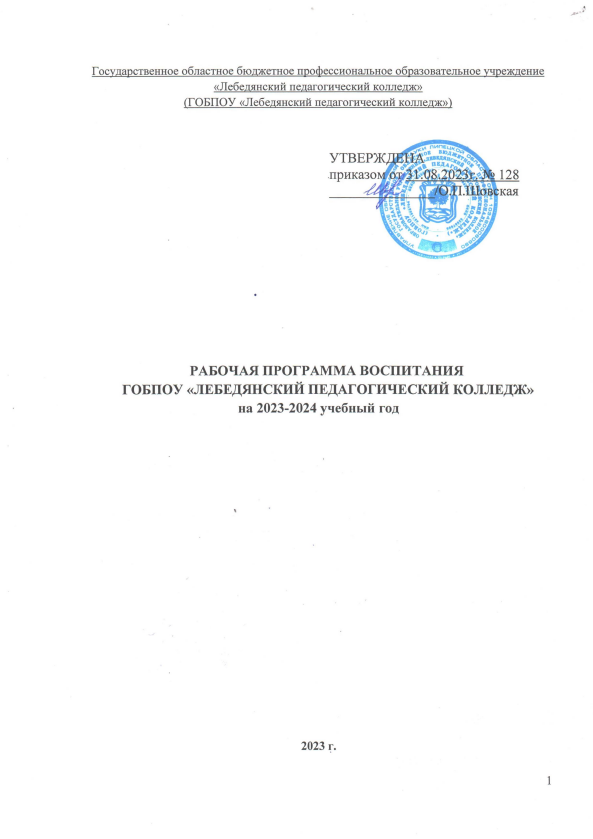 СОДЕРЖАНИЕРАЗДЕЛ 1. ЦЕЛЕВОЙВоспитательная деятельность в образовательной организации, реализующей программы СПО, является неотъемлемой частью образовательного процесса, планируется и осуществляется в соответствии с приоритетами государственной политики в сфере воспитания.Участниками образовательных отношений в части воспитании являются педагогические работники профессиональной образовательной организации, обучающиеся, родители (законные представители) несовершеннолетних обучающихся ГОБПОУ «Лебедянский педагогический колледж». Родители (законные представители) несовершеннолетних обучающихся имеют преимущественное право на воспитание своих детей.1.1 Цель и задачи воспитания обучающихсяИнвариантные компоненты Программы, примерного календарного плана воспитательной работы ориентированы на реализацию запросов общества и государства, определяются с учетом государственной политики в области воспитания; обеспечивают единство содержания воспитательной деятельности, отражают общие для любой образовательной организации, реализующей программы СПО, цель и задачи воспитательной деятельности, положения ФГОС СПО в контексте формирования общих компетенций у обучающихся.Вариативные компоненты обеспечивают реализацию и развитие внутреннего потенциала образовательной организации, реализующей программы СПО.В соответствии с нормативными правовыми актами Российской Федерации в сфере образования цель воспитания обучающихся — развитие личности, создание условий для самоопределения и социализации на основе социокультурных, духовнонравственных ценностей и принятых в российском обществе правил и норм поведения в интересах человека, семьи, общества и государства, формирование у обучающихся чувства патриотизма, гражданственности, уважения к памяти защитников Отечества и подвигам Героев Отечества, закону и правопорядку, человеку труда и старшему поколению, взаимного уважения, бережного отношения к культурному наследию и традициям многонационального народа Российской Федерации, природе и окружающей среде.Задачи воспитания:усвоение обучающимися знаний о нормах, духовно-нравственныхценностях, которые выработало российское общество (социально значимых знаний); - формирование и развитие осознанного позитивного отношения к ценностям, нормам и правилам поведения, принятым в российском обществе (их освоение, принятие), современного научного мировоззрения, мотивации к труду, непрерывному личностному и профессиональному росту;приобретение социокультурного опыта поведения, общения, межличностных и социальных отношений, в том числе в профессионально ориентированной деятельности;подготовка к самостоятельной профессиональной деятельности с учетом получаемой квалификации (социально-значимый опыт) во благо своей семьи, народа, Родины и государства;подготовка к созданию семьи и рождению детей.1.2. Направления воспитанияРабочая программа воспитания реализуется в единстве учебной и воспитательной деятельности с учётом направлений воспитания:гражданское воспитание — формирование российской идентичности, чувства принадлежности к своей Родине, ее историческому и культурному наследию, многонациональному народу России, уважения к правам и свободам гражданина России; формирование активной гражданской позиции, правовых знаний и правовой культуры;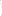 патриотическое воспитание — формирование чувства глубокой привязанности к своей малой родине, родному краю, России, своему народу и многонациональному народу России, его традициям; чувства гордости за достижения России и ее культуру, желания защищать интересы своей Родины и своего народа;духовно-нравственное воспитание — формирование устойчивых ценностно-смысловых установок обучающихся по отношению к духовно-нравственным ценностям российского общества, к культуре народов России, готовности к сохранению, преумножению и трансляции культурных традиций и ценностей многонационального российского государства;эстетическое воспитание — формирование эстетической культуры, эстетического отношения к миру, приобщение к лучшим образцам отечественного и мирового искусства;- физическое воспитание, формирование культуры здорового образа жизни и эмоционального благополучия — формирование осознанного отношения к здоровому и безопасному образу жизни, потребности физического самосовершенствования, неприятия вредных привычек;профессионально-трудовое воспитание — формирование позитивного и добросовестного отношения к труду, культуры труда и трудовых отношений, трудолюбия, профессионально значимых качеств личности, умений и навыков; мотивации к творчеству и инновационной деятельности; осознанного отношения к непрерывному образованию как условию успешной профессиональной деятельности, к профессиональной деятельности как средству реализации собственных жизненных планов;экологическое воспитание — формирование потребности экологически целесообразного поведения в природе, понимания влияния социально-экономических процессов на состояние окружающей среды, важности рациональногоприродопользования; приобретение опыта эколого-направленной деятельности;ценности научного познания — воспитание стремления к познанию себя и других людей, природы и общества, к получению знаний, качественного образования с учётом личностных интересов и общественных потребностей.1.3. Целевые ориентиры воспитания1.3.1. Инвариантные целевые ориентирыСогласно «Основам государственной политики по сохранению и укреплению духовно-нравственных ценностей» (утв. Указом Президента Российской Федерации от 09.11.2022 г. № 809) ключевым инструментом государственной политики в области образования, необходимым для формирования гармонично развитой личности, является воспитание в духе уважения к традиционным ценностям, таким как патриотизм, гражданственность, служение Отечеству и ответственность за его судьбу, высокие нравственные идеалы, крепкая семья, созидательный труд, приоритет духовного над материальным, гуманизм, милосердие, справедливость, коллективизм, взаимопомощь и взаимоуважение, историческая память и преемственность поколений, единство народов России.В соответствии с Федеральным законом от 29.12.2012 г. № 273-ФЗ «Об образовании в Российской Федерации» (в ред. Федерального закона от 31.07.2020 г. № 304-ФЗ) воспитательная деятельность должна быть направлена на «.. . формирование у обучающихся чувства патриотизма, гражданственности, уважения к памяти защитников Отечества и подвигам Героев Отечества, закону и правопорядку, человеку труда и старшему поколению, взаимного уважения, бережного отношения к культурному наследию и традициям многонационального народа Российской Федерации, природе и окружающей среде».Эти законодательно закрепленные требования в части формирования у обучающихся системы нравственных ценностей отражены в инвариантных планируемых результатах воспитательной деятельности (инвариантные целевые ориентиры воспитания).Инвариантные целевые ориентиры воспитания соотносятся с общими компетенциями 01, 02, 03, 04, 05, 06, 07, 08, 09, формирование которых является результатом освоения программ подготовки специалистов среднего звена в соответствии с требованиями ФГОС СПО):выбирать способы решения задач профессиональной деятельности, применительно к различным контекстам (ОК 01);использовать современные средства поиска, анализа и интерпретации информации и информационные технологии для выполнения задач профессиональной деятельности (ОК 02);планировать и реализовывать собственное профессиональное и личностное развитие предпринимательскую деятельность в профессиональной сфере, использовать знания по правовой и финансовой грамотности в различных жизненных ситуациях (ОК 03);эффективно взаимодействовать и работать в коллективе и команде (ОК 04);осуществлять устную и письменную коммуникацию на государственном языке Российской Федерации с учетом особенностей социального и культурного контекста (ОК 05);проявлять гражданско-патриотическую позицию, демонстрировать осознанное поведение на основе традиционных общечеловеческих ценностей, в том числе с учетом гармонизации межнациональных и межрелигиозных отношений, применять стандарты антикоррупционного поведения (ОК 06);содействовать сохранению окружающей среды, ресурсосбережению, применять знания об изменении климата, принципы бережливого производства, эффективно действовать в чрезвычайных ситуациях (ОК 07);использовать средства физической культуры для сохранения и укрепления здоровья в процессе профессиональной деятельности и поддержания необходимого уровня физической подготовленности (ОК 08);пользоваться профессиональной документацией на государственном и иностранном языке (ОК 09).Инвариантные целевые ориентиры воспитания выпускников образовательной организации, реализующей программы СПО1.3.2. Вариативные целевые ориентирыВариативные целевые ориентиры воспитанияРАЗДЕЛ 2. СОДЕРЖАТЕЛЬНЫЙ2.1 Уклад образовательной организации, реализующей программы СПОУровень реализуемых Колледжем образовательных программ: образовательные программы среднего профессионального образования – программы подготовки специалистов среднего звена; программы профессионального обучения, дополнительные общеобразовательные общеразвивающие программы, дополнительные профессиональные программы.Обучение в Колледже ведется по очной и заочной формам обучения.Колледж формирует открытые и общедоступные информационные ресурсы, содержащие информацию о своей деятельности; обеспечивает доступ к таким ресурсам посредством размещения их на своем официальном сайте в сети «Интернет».Колледж обладает самостоятельностью в осуществлении образовательной, административной, финансово-хозяйственной деятельности, разработке и принятии локальных нормативных актов в соответствии с законодательством Российской Федерации и Уставом Колледжа.В своей деятельности Колледж руководствуется Конвенцией о правах ребенка, Конституцией РФ, Федеральным Законом от 29.12.2012г. №273-ФЗ «Об образовании в Российской Федерации», указами и распоряжениями Президента Российской Федерации, постановлениями и распоряжениями Правительства Российской Федерации, приказами, распоряжениями, решениями Министерства просвещения Российской Федерации, управления образования и науки Липецкой области, Уставом ГОБПОУ «Лебедянский педагогический колледж».В Колледже приняты локальные нормативные акты, содержащие нормы, регулирующие образовательные отношения, в соответствии с законодательством Российской Федерации.Воспитательный процесс в колледже регламентируется пакетом документов – Положение о воспитательной работе, Положение о классном руководстве, Программа воспитания и календарно-тематический план воспитательной работы (по специальностям Дошкольное образование, Преподавание в начальных классах, Педагогика дополнительного образования, Туризм и гостеприимство), годовые планы воспитательной работы в учебных группах классных руководителей, методические рекомендации по организации воспитательной работы в группе, инструкции и т.д. 2.2.	 Воспитательные модули: виды, формы, содержание воспитательной деятельности.Модуль «Образовательная деятельность»Реализация воспитательного потенциала образовательной деятельности предусматривает — использование воспитательных возможностей содержания учебных дисциплин и профессиональных модулей для формирования у обучающихся позитивного отношения к российским традиционным духовно-нравственным и социокультурным ценностям, подбор соответствующего тематического содержания, текстов для чтения, задач для решения, проблемных ситуаций для обсуждений и т. п., отвечающих содержанию и задачам воспитания;— привлечение внимания обучающихся к ценностному аспекту изучаемых на аудиторных занятиях объектов, явлений, событий и т. д., инициирование обсуждений, высказываний обучающимися своего мнения, выработки личностного отношения к изучаемым событиям, явлениям;— использование учебных материалов (образовательного контента, художественных фильмов, литературных произведений и проч.), способствующих повышению статуса и престижа рабочих профессий, прославляющих трудовые достижения, повествующих о семейных трудовых династиях;— инициирование и поддержка исследовательской деятельности при изучении учебных дисциплин и профессиональных модулей в форме индивидуальных и групповых проектов, исследовательских работ воспитательной направленности;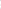 — реализация курсов, дополнительных факультативных занятий исторического просвещения, патриотической, гражданской, экологической, научно-познавательной, краеведческой, историко-культурной, туристско-краеведческой, спортивнооздоровительной, художественно-эстетической, духовно-нравственной направленности, а также курсов, направленных на формирование готовности обучающихся к вступлению в брак и осознанному родительству;— организация и проведение экскурсий (в музеи, картинные галереи, технопарки, на предприятия и др.), экспедиций, походов.Модуль «Кураторство»Реализация воспитательного потенциала кураторства как особого вида педагогической деятельности, направленной в первую очередь на решение задач воспитания и социализации обучающихся, предусматривает: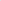 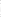 — организацию социально-значимых совместных проектов, отвечающих потребностям обучающихся, дающих возможности для их самореализации, установления и укрепления доверительных отношений внутри учебной группы и между группой и куратором;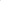 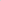 — сплочение коллектива группы через игры и тренинги на командообразование, походы, экскурсии, празднования дней рождения, тематические вечера и т. п.;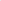 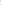 — организацию и проведение регулярных родительских собраний, информирование родителей об академических успехах и проблемах обучающихся, их положении в студенческой группе, о жизни группы в целом; помощь родителям и иным членам семьи во взаимодействии с педагогическим коллективом и администрацией;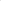 — работа со студентами, вступившими в ранние семейные отношения, проведение консультаций по вопросам этики и психологии семейной жизни, семейного права;— планирование, подготовку и проведение праздников, фестивалей, конкурсов, соревнований и т. д. с обучающимися.Модуль «Наставничество»Реализация воспитательного потенциала наставничества как универсальной технологии передачи опыта и знаний предусматривает:разработку программы наставничества;содействие осознанному выбору оптимальной образовательной траектории, в том числе для обучающихся с особыми потребностями (детей с ОВЗ, одаренных, обучающихся, находящихся в трудной жизненной ситуации);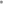 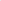 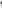 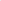 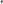 оказание психологической и профессиональной поддержки наставляемому в реализации им индивидуального маршрута и в жизненном самоопределении;определение инструментов оценки эффективности мероприятий по адаптации и стажировке наставляемого;привлечение к наставнической деятельности признанных авторитетных специалистов, имеющих большой профессиональный и жизненный опыт (сотрудников предприятий и организаций-партнеров).Модуль «Основные воспитательные мероприятия»Реализация воспитательного потенциала основных воспитательных мероприятий предусматривает:— проведение общих для всей образовательной организации праздников, ежегодных творческих (театрализованных, музыкальных, литературных и т. п.) мероприятий, связанных с общероссийскими, региональными, местными праздниками, памятными датами;— проведение торжественных мероприятий, связанных с завершением образования, переходом на следующий курс, а также совместных мероприятий с организациями партнерами, направленных на знакомство и приобщение к корпоративной культуре предприятия, организации;—  разработку и реализацию обучающимися социальных, социальнопрофессиональных проектов, в том числе с участием социальных партнёров образовательной организации;— организацию тематических мероприятий, нацеленных на формирование уважительного отношения к противоположному полу, понимания любви как основы таких отношений и готовности к вступлению в брак (День матери, День семьи, любви и верности и т. д.)Модуль «Организация предметно-пространственной среды»Реализация воспитательного потенциала предметно-пространственной среды предусматривает совместную деятельность педагогов, обучающихся, других участников образовательных отношений по её созданию, поддержанию, использованию в воспитании:— организация в доступных для обучающихся и посетителей местах музейновыставочного пространства, содержащего экспозиции об истории и развитии образовательной организации с использованием исторических символов государства, региона, местности в разные периоды, о значимых исторических, культурных, природных, производственных объектах России, региона, местности;— размещение карт России, регионов, муниципальных образований (современных и исторических, точных и стилизованных, географических, природных, культурологических, художественно оформленных, в том числе материалами, подготовленными обучающимися) с изображениями значимых культурных объектов своей местности, региона, России; портретов выдающихся государственных деятелей России, деятелей культуры, науки, производства, искусства, военных деятелей, героев и защитников Отечества; — размещение, обновление художественных изображений (символических, живописных, фотографических, интерактивных) объектов природного и культурного наследия региона, местности, предметов традиционной культуры и быта;— организацию и поддержание в образовательной организации звукового пространства позитивной духовно-нравственной, гражданско-патриотической воспитательной направленности (звонки-мелодии, музыка, информационные сообщения), исполнение гимна Российской Федерации (в начале учебной недели);— оформление и обновление «мест новостей», стендов в помещениях общего пользования (холл первого этажа, рекреации и др.), содержащих в доступной, привлекательной форме новостную информацию позитивного профессионального, гражданско-патриотического, духовно-нравственного содержания;— размещение материалов, отражающих ценность труда как важнейшей нравственной категории, представляющих трудовые достижения в профессиональной области, прославляющих героев и ветеранов труда, выдающихся деятелей производственной сферы, имеющей отношение к образовательной организации, предметов-символов профессиональной сферы;—  размещение информационных справочных материалов о предприятиях профессиональной сферы, имеющих отношение к профилю образовательной организации;— размещение, поддержание, обновление на территории образовательной организации выставочных объектов, ассоциирующихся с профессиональными направлениями обучения;— создание и обновление книжных выставок профессиональной литературы, пространства свободного книгообмена; — оборудование, оформление, поддержание и использование спортивных и игровых пространств, площадок, зон активного и спокойного отдыха;— совместная с обучающимися разработка, создание и популяризация символики образовательной организации (флаг, гимн, эмблема, логотип и т. п.), используемой как повседневно, так и в торжественных ситуациях;— разработка и обновление материалов (стендов, плакатов, инсталляций и др.), акцентирующих внимание обучающихся на важных для воспитания правилах, традициях, укладе образовательной организации, актуальных вопросах профилактики и безопасности.Предметно-пространственная среда строится как максимально доступная для обучающихся с особыми образовательными потребностями.Модуль «Взаимодействие с родителями (законными представителями)»Реализация воспитательного потенциала взаимодействия с родителями (законными представителями) обучающихся предусматривает:- организацию взаимодействия между родителями обучающихся и преподавателями, администрацией в области воспитания и профессиональной реализации студентов;  проведение родительских собраний по вопросам воспитания, взаимоотношений обучающихся и педагогов, условий обучения и воспитания; - привлечение родителей к подготовке и проведению мероприятий воспитательной направленности.Модуль «Самоуправление»Реализация воспитательного потенциала самоуправления обучающихся в ГОБПОУ «Лебедянский педагогический колледж», реализующей программы СПО), предусматривает:организацию и деятельность в образовательной организации органовсамоуправления обучающихся (совет обучающихся или др.); представление органами самоуправления интересов обучающихся в процессе управления образовательной организацией, защита законных интересов, прав обучающихся;участие представителей органов самоуправления обучающихся в разработке, обсуждении и реализации рабочей программы воспитания, в анализе воспитательной деятельности;привлечение к деятельности студенческого самоуправления выпускников, работающих по профессии/специальности, добившихся успехов в профессиональной деятельности и личной жизни.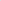 Модуль «Профилактика и безопасность»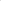 Реализация воспитательного потенциала профилактической деятельности в целях формирования и поддержки безопасной и комфортной среды предусматривает:— организацию деятельности педагогического коллектива по созданию в образовательной организации безопасной среды как условия успешной воспитательной деятельности;— вовлечение обучающихся в проекты, программы профилактической направленности, реализуемые в образовательной организации и в социокультурном окружении (антинаркотические, антиалкогольные, против курения, вовлечения в деструктивные детские и молодёжные объединения, культы, субкультуры, группы в социальных сетях; по безопасности в цифровой среде, на транспорте, на воде, безопасности дорожного движения, противопожарной безопасности, антитеррористической и антиэкстремистской безопасности, гражданской обороне и т. д.);— сбор информации и регулярный мониторинг семей обучающихся, находящихся в сложной жизненной ситуации, профилактическая работа с неблагополучными семьями; организация психолого-педагогической поддержки обучающихся групп риска;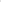 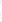 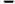 — организацию работы по развитию у обучающихся навыков саморефлексии, самоконтроля, устойчивости к негативному воздействию, групповому давлению;— поддержку инициатив обучающихся, педагогов в сфере укрепления безопасности жизнедеятельности.Модуль «Социальное партнёрство и участие работодателей»Реализация воспитательного потенциала социального партнёрства образовательной организацией, реализующей программы СПО, в том числе во взаимодействии с предприятиями рынка труда, предусматривает: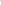 участие представителей организаций-партнёров, предприятий (организаций) и работодателей, в том числе в соответствии с договорами о сотрудничестве, в проведении отдельных производственных практик и мероприятий в рамках рабочей программы воспитания и календарного плана воспитательной работы (дни открытых дверей, ярмарки вакансий, государственные, региональные праздники, торжественные мероприятия и т. п.);участие представителей организаций-партнёров в проведении мастер-классов, аудиторных и внеаудиторных занятий, мероприятий профессиональной направленности;проведение на базе организаций-партнёров отдельных аудиторных и внеаудиторных занятий, презентаций, лекций, акций воспитательной направленности; - проведение открытых дискуссионных площадок (студенческих, педагогических, родительских, совместных), куда приглашаются представители организаций-партнёров, на которых обсуждаются актуальные проблемы, касающиеся профессиональной сферы и рынка труда, жизни образовательной организации, реализующей программы СПО, муниципального образования, региона, страны;реализация социальных проектов, разрабатываемых и реализуемых обучающимися и педагогами совместно с организациями-партнёрами (профессионально-трудовой, благотворительной, экологической, патриотической, духовно-нравственной и т. д. направленности), ориентированных на воспитание обучающихся, преобразование окружающего социума, позитивное воздействие на социальное окружение.Модуль «Профессиональное развитие, адаптация и трудоустройство»Реализация воспитательного потенциала работы по профессиональному развитию, адаптации и трудоустройству в образовательной организации, реализующей программы СПС), предусматривает: - участие в конкурсах, фестивалях, олимпиадах профессионального мастерства (в т.ч. международных), работе над профессиональными проектами различного уровня (регионального, всероссийского, международного) и др.;циклы мероприятий, направленных на подготовку обучающихся к осознанному планированию своей карьеры, профессионального будущего (посещения центра содействия профессиональному трудоустройству выпускников, профессиональных выставок, ярмарок вакансий, дней открытых дверей на предприятиях, в организациях высшего образования и др.);экскурсии (на предприятия, в организации), дающие углублённые представления о выбранной специальности и условиях работы;организацию мероприятий, посвященных истории организаций/предприятий партнёров; встреч с представителями коллективов, с сотрудниками-стажистами, представителями трудовых династий, авторитетными специалистами, героями и ветеранами труда, представителями профессиональных династий;использование обучающимися интернет-ресурсов, способствующих более глубокому изучению отраслевых технологий, способов и приёмов профессиональной деятельности, профессионального инструментария, актуального состояния профессиональной области, онлайн курсов по интересующим темам и направлениям профессионального образования;консультирование обучающихся по вопросам построения ими профессиональной карьеры и планов на будущую жизнь с учётом индивидуальных особенностей, интересов, потребностей;  проведение тренингов, нацеленных на формирование рефлексивной культуры, совершенствование умений в области анализа и оценки результатов деятельности.РАЗДЕЛ З. ОРГАНИЗАЦИОННЫЙ3.1 Кадровое обеспечениеКадровое обеспечение воспитательной деятельности осуществляется следующим образом:для реализация рабочей программы воспитания привлекается кадровый состав, включающий директора, заместителя директора по воспитательной работе, социального педагога, педагога-психолога, классных руководителей, преподавателей. Функционал работников регламентируется требованиями профессиональных стандартов, сотрудники образовательной организации.Также для реализации рабочей программы воспитания могут привлекаться иные лица, обеспечивающие работу кружков, студий, клубов, проведение мероприятий на условиях договоров гражданско-правового характера.3.2 Нормативно-методическое обеспечениеНормативно-методическое обеспечение воспитательной деятельности осуществляется следующим образом:информационное обеспечение воспитательной работы имеет в своей инфраструктуре объекты, обеспеченные средствами связи, компьютерной и мультимедийной техникой, интернет-ресурсами и специализированным оборудованием.Информационное обеспечение воспитательной работы направлено на: информирование о возможностях для участия обучающихся в социально значимой деятельности; информационную и методическую поддержку воспитательной работы; планирование воспитательной работы и её ресурсного обеспечения; мониторинг воспитательной работы; дистанционное взаимодействие всех участников (обучающихся, педагогических работников, органов управления в сфере образования, общественности); дистанционное взаимодействие с другими организациями социальной сферы.Информационное обеспечение воспитательной работы включает: комплекс информационных ресурсов, в том числе цифровых, совокупность технологических и аппаратных средств (компьютеры, принтеры, сканеры и др.). Система воспитательной деятельности образовательной организации  представлена на сайте организации.Содержание материально-технического обеспечения воспитательной работы соответствует требованиям к материально-техническому обеспечению ООП и включает технические средства обучения и воспитания, соответствующие поставленной воспитывающей цели, задачам, видам, формам, методам, средствам и содержанию воспитательной деятельности.Образовательная организация располагает материально-технической базой, обеспечивающей проведение указанных в рабочей программе мероприятий. При этом при подготовке к соревнованиям Ворлдскиллс могут использоваться ресурсы организаций-партнеров.Основными условиями реализации рабочей программы воспитания являются соблюдение безопасности, выполнение противопожарных правил, санитарных норм и требований.Для проведения воспитательной работы образовательная организация обладает следующими ресурсами:библиотечный информационный центр;актовый зал с акустическим, световым и мультимедийным оборудованием;спортивный  и тренажёрный залы со спортивным оборудованием;открытые волейбольные и баскетбольные площадки, футбольное поле;специальные помещения для работы кружков, студий, клубов, с необходимым для занятий материально-техническим обеспечением (оборудование, реквизит и т.п.).3.3 Требования к условиям работы с обучающимися с особыми образовательными потребностямиВ воспитательной работе с категориями обучающихся, имеющих особые образовательные потребности, обучающиеся с инвалидностью, с ОВЗ, из социально уязвимых групп (воспитанники детских домов, обучающиеся из семей мигрантов, билингвы и др.), одарённые, с отклоняющимся поведением — создаются особые условия:материально-техническое обеспечение учитывает специфику ООП, специальные потребности обучающихся с ОВЗ и следует установленным государственным санитарно-эпидемиологическим правилам и гигиеническим нормативам.3.4 Система поощрения профессиональной успешности и проявлений активной жизненной позиции обучающихсяВ  колледже  предусмотрено моральное и материальное поощрение студентов за активное участие в общественной жизни ОУ, за выдающиеся успехи в спорте и творчестве. Формы морального поощрения, используемые в колледже: объявление благодарности; награждение почетной грамотой колледжа, вручение благодарственных писем, информирование родителей  (благодарственное письмо); занесение на Доску почета колледжа; ходатайства о награждении почетной грамотой иных органов и учреждений. Формы материального поощрения, используемые в колледже: награждение ценными призами студентов и групп победителей конкурсов и соревнований регионального и Всероссийского уровня, разовое вознаграждение за участие в мероприятиях учебного заведения.3.5 Анализ воспитательного процесса1. Анализ условий воспитательной деятельности проводится по следующим позициям:описание кадрового обеспечения воспитательной деятельности (наличие специалистов, прохождение курсов повышения квалификации);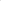 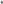 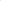 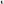 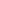 наличие студенческих объединений, кружков и секций, которые могут посещать обучающиеся;взаимодействие с социальными партнёрами по организации воспитательной деятельности (базами практик, учреждениями культуры, образовательными организациями и др.);оформление предметно-пространственной среды образовательной организации.2. Анализ состояния воспитательной деятельности проводится по следующим позициям:проводимые в образовательной организации мероприятия и реализованные проекты;  степень вовлечённости обучающихся в проекты и мероприятия на муниципальном, региональном и федеральном уровнях;включённость обучающихся и преподавателей в деятельность различных объединений;участие обучающихся в конкурсах (в том числе в конкурсахпрофессионального мастерства);снижение негативных факторов в среде обучающихся (уменьшение числа обучающихся, состоящих на различных видах профилактического учета/контроля, снижение числа совершенных правонарушений; отсутствие суицидов среди обучающихся).Основными способами получения информации являются педагогическое наблюдение, анкетирование и беседы с обучающимися и их родителями (законными представителями), педагогическими работниками, представителями совета обучающихся по таким вопросам, как: какие проблемы, затруднения в профессиональном развитии обучающихся удалось решить за прошедший учебный год? какие проблемы, затруднения решить не удалось и почему? какие новые проблемы, трудности появились? над чем предстоит работать педагогическому коллективу? и пр..Анализ проводится заместителем директора по воспитательной работе, советником директора по воспитанию и другими специалистами в области воспитания.Итогом самоанализа является перечень выявленных проблем, над решением которых предстоит работать педагогическому коллективу.Итоги самоанализа оформляются в виде отчёта, составляемого заместителем директора по воспитательной работе (совместно с советником директора по воспитанию при его наличии) в конце учебного года, рассматриваются и утверждаются педагогическим советом или иным коллегиальным органом управления в образовательной организации, реализующей программы СПО.Приложение 1.Приложение 2 РАБОЧАЯ ПРОГРАММА ВОСПИТАНИЯ ПО СПЕЦИАЛЬНОСТИ 44.02.01 ДОШКОЛЬНОЕ ОБРАЗОВАНИЕРАЗДЕЛ 1. ЦЕЛЕВОЙ1.3. Целевые ориентиры воспитания РАЗДЕЛ 2. СОДЕРЖАТЕЛЬНЫЙ 2.1 Воспитательные модули: виды, формы, содержание воспитательной деятельности по профессии/специальности* Модуль «Образовательная деятельность»  Модуль «Кураторство»Модуль «Наставничество»Модуль «Основные воспитательные мероприятия по профессии/специальности»Модуль «Организация предметно-пространственной среды» Модуль «Взаимодействие с родителями (законными представителями)» Модуль «Профилактика и безопасность»Модуль «Социальное партнёрство и участие работодателей»Модуль «Профессиональное развитие, адаптация и трудоустройство»  организация конкурса профессионального мастерства, приуроченного к Дню специальности 44.02.01 Дошкольное образование (День воспитателя и всех дошкольных работников, День среднего профессионального образования,  Международный день социального педагога, День работников дополнительного образования, Всемирный день науки, День социолога, День российской науки, День социального работника, возможно установить день профессии/специальности в образовательной организации, если такого нет в календаре дат и событий);РАЗДЕЛ 3. ОРГАНИЗАЦИОННЫЙ 3.1 Кадровое обеспечение реализация образовательной программы обеспечивается педагогическими работниками образовательной организации, а также лицами, привлекаемыми к реализации образовательной программы на иных условиях, в том числе из числа руководителей и работников организаций, направление деятельности которых соответствует области профессиональной деятельности;разделение функционала, связанного с планированием, организацией, обеспечением, реализацией воспитательной деятельности осуществляется на основании локальных нормативно-правовых документов образовательной организации;привлечение организаций профессиональной направленности с целью реализации воспитательной деятельности в рамках освоения образовательной программы по профессии/специальности;3.2 Нормативно-методическое обеспечение3.3 Система поощрения профессиональной успешности и проявлений активной жизненной позиции обучающихся3.4 Анализ воспитательного процесса анализ профессионально-трудового воспитания, ориентированного на практическую подготовку обучающегося и условий развивающей образовательной среды, способствующей профессиональному и личностному росту обучающихся в рамках освоения образовательной программы по специальности;Примерный календарный план воспитательной работы по профессии/специальностиКалендарный план воспитательной работы по профессии/специальности разрабатывается в свободной форме, с указанием содержания, форм и видов воспитательной деятельности (по модулям) с учетом особенностей конкретной профессии/специальности.В ходе планирования воспитательной деятельности рекомендуется учитывать воспитательный потенциал участия обучающихся в мероприятиях, проектах, конкурсах, акциях, проводимых на уровне Российской Федерации, в том числе, с учетом профессии/специальности:Россия – страна возможностей https://rsv.ru/; Российское общество «Знание» https://znanierussia.ru/;Российский Союз Молодежи  https  ://  www  . ruy  . ru / ;Российское Содружество Колледжей https://rosdk.ru/;Ассоциация Волонтерских Центров https://авц.рф;Всероссийский студенческий союз https://rosstudent.ru/;Институт развития профессионального образования https://firpo.ru/«Большая перемена» https://bolshayaperemena.online/; «Лидеры России» https://лидерыроссии.рф/;«Мы Вместе» (волонтерство)  https  ://  onf  . ru Приложение 3 РАБОЧАЯ ПРОГРАММА ВОСПИТАНИЯ ПО СПЕЦИАЛЬНОСТИ 44.02.02 ПРЕПОДАВАНИЕ В НАЧАЛЬНЫХ КЛАССАХРАЗДЕЛ 1. ЦЕЛЕВОЙ1.3. Целевые ориентиры воспитания РАЗДЕЛ 2. СОДЕРЖАТЕЛЬНЫЙ 2.1 Воспитательные модули: виды, формы, содержание воспитательной деятельности по профессии/специальности* Модуль «Образовательная деятельность»  Модуль «Кураторство»Модуль «Наставничество»Модуль «Основные воспитательные мероприятия по профессии/специальности»Модуль «Организация предметно-пространственной среды» Модуль «Взаимодействие с родителями (законными представителями)» Модуль «Профилактика и безопасность»Модуль «Социальное партнёрство и участие работодателей»Модуль «Профессиональное развитие, адаптация и трудоустройство»  организация конкурса профессионального мастерства, приуроченного к Дню специальности 44.02.02 Преподавание в начальных классах (Международный день социального педагога, Всемирный день учителей, День работников дополнительного образования, Всемирный день науки, День социолога, День российской науки, День социального работника, возможно установить день профессии/специальности в образовательной организации, если такого нет в календаре дат и событий);РАЗДЕЛ 3. ОРГАНИЗАЦИОННЫЙ 3.1 Кадровое обеспечение реализация образовательной программы обеспечивается педагогическими работниками образовательной организации, а также лицами, привлекаемыми к реализации образовательной программы на иных условиях, в том числе из числа руководителей и работников организаций, направление деятельности которых соответствует области профессиональной деятельности;разделение функционала, связанного с планированием, организацией, обеспечением, реализацией воспитательной деятельности осуществляется на основании локальных нормативно-правовых документов образовательной организации;привлечение организаций профессиональной направленности с целью реализации воспитательной деятельности в рамках освоения образовательной программы по профессии/специальности;3.2 Нормативно-методическое обеспечение3.3 Система поощрения профессиональной успешности и проявлений активной жизненной позиции обучающихся3.4 Анализ воспитательного процесса анализ профессионально-трудового воспитания, ориентированного на практическую подготовку обучающегося и условий развивающей образовательной среды, способствующей профессиональному и личностному росту обучающихся в рамках освоения образовательной программы по специальности;Примерный календарный план воспитательной работы по профессии/специальностиКалендарный план воспитательной работы по профессии/специальности разрабатывается в свободной форме, с указанием содержания, форм и видов воспитательной деятельности (по модулям) с учетом особенностей конкретной профессии/специальности.В ходе планирования воспитательной деятельности рекомендуется учитывать воспитательный потенциал участия обучающихся в мероприятиях, проектах, конкурсах, акциях, проводимых на уровне Российской Федерации, в том числе, с учетом профессии/специальности:Россия – страна возможностей https://rsv.ru/; Российское общество «Знание» https://znanierussia.ru/;Российский Союз Молодежи  https  ://  www  . ruy  . ru / ;Российское Содружество Колледжей https://rosdk.ru/;Ассоциация Волонтерских Центров https://авц.рф;Всероссийский студенческий союз https://rosstudent.ru/;Институт развития профессионального образования https://firpo.ru/«Большая перемена» https://bolshayaperemena.online/; «Лидеры России» https://лидерыроссии.рф/;«Мы Вместе» (волонтерство)  https  ://  onf  . ru Приложение 4 РАБОЧАЯ ПРОГРАММА ВОСПИТАНИЯ ПО СПЕЦИАЛЬНОСТИ 44.02.03 ПЕДАГОГИКА ДОПОЛНИТЕЛЬНОГО ОБРАЗОВАНИЯРАЗДЕЛ 1. ЦЕЛЕВОЙ1.3. Целевые ориентиры воспитания РАЗДЕЛ 2. СОДЕРЖАТЕЛЬНЫЙ 2.1 Воспитательные модули: виды, формы, содержание воспитательной деятельности по профессии/специальности* Модуль «Образовательная деятельность»  Модуль «Кураторство»Модуль «Наставничество»Модуль «Основные воспитательные мероприятия по профессии/специальности»Модуль «Организация предметно-пространственной среды» Модуль «Взаимодействие с родителями (законными представителями)» Модуль «Профилактика и безопасность»Модуль «Социальное партнёрство и участие работодателей»Модуль «Профессиональное развитие, адаптация и трудоустройство»  организация конкурса профессионального мастерства, приуроченного к Дню специальности 44.02.03 Педагогика дополнительного образования (Международный день социального педагога, День среднего профессионального образования, Всемирный день учителей, День работников дополнительного образования, Всемирный день науки, День российской науки);РАЗДЕЛ 3. ОРГАНИЗАЦИОННЫЙ 3.1 Кадровое обеспечение реализация образовательной программы обеспечивается педагогическими работниками образовательной организации, а также лицами, привлекаемыми к реализации образовательной программы на иных условиях, в том числе из числа руководителей и работников организаций, направление деятельности которых соответствует области профессиональной деятельности;разделение функционала, связанного с планированием, организацией, обеспечением, реализацией воспитательной деятельности осуществляется на основании локальных нормативно-правовых документов образовательной организации;привлечение организаций профессиональной направленности с целью реализации воспитательной деятельности в рамках освоения образовательной программы по специальности 44.02.03 Педагогика дополнительного образования;3.2 Нормативно-методическое обеспечение3.3 Система поощрения профессиональной успешности и проявлений активной жизненной позиции обучающихся3.4 Анализ воспитательного процесса анализ профессионально-трудового воспитания, ориентированного на практическую подготовку обучающегося и условий развивающей образовательной среды, способствующей профессиональному и личностному росту обучающихся в рамках освоения образовательной программы по специальности;Примерный календарный план воспитательной работы по профессии/специальностиКалендарный план воспитательной работы по профессии/специальности разрабатывается в свободной форме, с указанием содержания, форм и видов воспитательной деятельности (по модулям) с учетом особенностей конкретной профессии/специальности.В ходе планирования воспитательной деятельности рекомендуется учитывать воспитательный потенциал участия обучающихся в мероприятиях, проектах, конкурсах, акциях, проводимых на уровне Российской Федерации, в том числе, с учетом профессии/специальности:Россия – страна возможностей https://rsv.ru/; Российское общество «Знание» https://znanierussia.ru/;Российский Союз Молодежи  https  ://  www  . ruy  . ru / ;Российское Содружество Колледжей https://rosdk.ru/;Ассоциация Волонтерских Центров https://авц.рф;Всероссийский студенческий союз https://rosstudent.ru/;Институт развития профессионального образования https://firpo.ru/«Большая перемена» https://bolshayaperemena.online/; «Лидеры России» https://лидерыроссии.рф/;«Мы Вместе» (волонтерство)  https  ://  onf  . ru Приложение 5 РАБОЧАЯ ПРОГРАММА ВОСПИТАНИЯ ПО СПЕЦИАЛЬНОСТИ 43.02.10 ТУРИЗМ И ГОСТЕПРИИМСТВОРАЗДЕЛ 1. ЦЕЛЕВОЙ1.3. Целевые ориентиры воспитания РАЗДЕЛ 2. СОДЕРЖАТЕЛЬНЫЙ 2.1 Воспитательные модули: виды, формы, содержание воспитательной деятельности по профессии/специальности* Модуль «Образовательная деятельность»  Модуль «Кураторство»Модуль «Наставничество»Модуль «Основные воспитательные мероприятия по специальности 43.02.10 Туризм и гостеприимство»Модуль «Организация предметно-пространственной среды» Модуль «Взаимодействие с родителями (законными представителями)» Модуль «Профилактика и безопасность»Модуль «Социальное партнёрство и участие работодателей»Модуль «Профессиональное развитие, адаптация и трудоустройство»  организация конкурса профессионального мастерства, приуроченного к Дню специальности 43.02.10 Туризм и гостеприимство (День среднего профессионального образования, Международный день туризма Всемирный день науки, День российской науки);РАЗДЕЛ 3. ОРГАНИЗАЦИОННЫЙ 3.1 Кадровое обеспечение реализация образовательной программы обеспечивается педагогическими работниками образовательной организации, а также лицами, привлекаемыми к реализации образовательной программы на иных условиях, в том числе из числа руководителей и работников организаций, направление деятельности которых соответствует области профессиональной деятельности;разделение функционала, связанного с планированием, организацией, обеспечением, реализацией воспитательной деятельности осуществляется на основании локальных нормативно-правовых документов образовательной организации;привлечение организаций профессиональной направленности с целью реализации воспитательной деятельности в рамках освоения образовательной программы по специальности 43.02.10 Туризм и гостеприимство;3.2 Нормативно-методическое обеспечение3.3 Система поощрения профессиональной успешности и проявлений активной жизненной позиции обучающихся3.4 Анализ воспитательного процесса анализ профессионально-трудового воспитания, ориентированного на практическую подготовку обучающегося и условий развивающей образовательной среды, способствующей профессиональному и личностному росту обучающихся в рамках освоения образовательной программы по специальности;Примерный календарный план воспитательной работы по профессии/специальностиКалендарный план воспитательной работы по профессии/специальности разрабатывается в свободной форме, с указанием содержания, форм и видов воспитательной деятельности (по модулям) с учетом особенностей конкретной профессии/специальности.В ходе планирования воспитательной деятельности рекомендуется учитывать воспитательный потенциал участия обучающихся в мероприятиях, проектах, конкурсах, акциях, проводимых на уровне Российской Федерации, в том числе, с учетом профессии/специальности:Россия – страна возможностей https://rsv.ru/; Российское общество «Знание» https://znanierussia.ru/;Российский Союз Молодежи  https  ://  www  . ruy  . ru / ;Российское Содружество Колледжей https://rosdk.ru/;Ассоциация Волонтерских Центров https://авц.рф;Всероссийский студенческий союз https://rosstudent.ru/;Институт развития профессионального образования https://firpo.ru/«Большая перемена» https://bolshayaperemena.online/; «Лидеры России» https://лидерыроссии.рф/;«Мы Вместе» (волонтерство)  https  ://  onf  . ru РАЗДЕЛ 1. ЦЕЛЕВОЙ1.1. Цель и задачи воспитания обучающихся31.2. Направления воспитания41.3. Целевые ориентиры воспитания5РАЗДЕЛ 2. СОДЕРЖАТЕЛЬНЫЙ2.1. Уклад образовательной организации, реализующей программы СПО132.2. Воспитательные модули: виды, формы, содержание воспитательной деятельности14РАЗДЕЛ 3. ОРГАНИЗАЦИОННЫЙ233.1. Кадровое обеспечение233.2. Нормативно-методическое обеспечение3.3. Требования к условиям работы с обучающимися с особыми образовательными потребностями233.4. Система поощрения профессиональной успешности и проявлений активной жизненной позиции обучающихся243.5. Анализ воспитательного процессаПриложение 1. Календарный план воспитательной работы ГОБПОУ «Лебедянский педагогический колледж»26Приложение 2. Рабочая программа воспитания по специальности 44.02.01 Дошкольное образование45Приложение 3. Рабочая программа воспитания по специальности 44.02.02 Преподавание в начальных классах56Приложение 4. Рабочая программа воспитания по специальности 44.02.03 Педагогика дополнительного образования67Приложение 5. Рабочая программа воспитания по специальности 43.02.10 Туризм и гостеприимство78Целевые ориентирыГражданское воспитаниеОсознанно выражающий свою российскую гражданскую принадлежность (идентичность) в поликультурном, многонациональном и многоконфессиональном российском обществе, в мировом сообществе.Сознающий своё единство с народом России как источником власти и субъектом тысячелетней российской государственности, с Российским государством, ответственность за его развитие в настоящем и будущем на основе исторического просвещения, российского национального исторического сознания.Проявляющий гражданско-патриотическую позицию, готовность к защите Родины, способный аргументированно отстаивать суверенитет и достоинство народа России и Российского государства, сохранять и защищать историческую правду.Ориентированный на активное гражданское участие в социально-политических процессах на основе уважения закона и правопорядка, прав и свобод сограждан. Осознанно и деятельно выражающий неприятие любой дискриминации по социальным, национальным, расовым, религиозным признакам, проявлений экстремизма, терроризма, коррупции, антигосударственной деятельности.Обладающий опытом гражданской социально значимой деятельности (в студенческом самоуправлении, добровольческом движении, предпринимательской деятельности, экологических, военно-патриотических и др. объединениях, акциях, программахПатриотическое воспитаниеОсознающий свою национальную, этническую принадлежность, демонстрирующий приверженность к родной культуре, любовь к своему народу.Сознающий причастность к многонациональному народу Российской Федерации, Отечеству, общероссийскую идентичность.Проявляющий деятельное ценностное отношение к историческому и культурному наследию своего и других народов России, их традициям, праздникам.Проявляющий уважение к соотечественникам, проживающим за рубежом, поддерживающий их права, защиту их интересов в сохранении общероссийской идентичности.Духовно-нравственное воспитаниеПроявляющий приверженность традиционным духовно-нравственным ценностям, культуре народов России с учётом мировоззренческого, национального, конфессионального самоопределения.Проявляющий уважение к жизни и достоинству каждого человека, свободе мировоззренческого выбора и самоопределения, к представителям различных этнических групп, традиционных религий народов России, их национальному достоинству и религиозным чувствам с учётом соблюдения конституционных прав и свобод всех граждан.Понимающий и деятельно выражающий понимание ценности межнационального, межрелигиозного согласия, способный вести диалог с людьми разных национальностей и вероисповеданий, находить общие цели и сотрудничать для их достижения.Ориентированный на создание устойчивой семьи на основе российских традиционных семейных ценностей, рождение и воспитание детей и принятие родительской ответственности.Обладающий сформированными представлениями о ценности и значении в отечественной и мировой культуре языков и литературы народов России.Эстетическое воспитаниеВыражающий понимание ценности отечественного и мирового искусства, российского и мирового художественного наследия.Проявляющий восприимчивость к разным видам искусства, понимание эмоционального воздействия искусства, его влияния на душевное состояние и поведение людей, умеющий критически оценивать это влияние.Проявляющий понимание художественной культуры как средства коммуникации и самовыражения в современном обществе, значение нравственных норм, ценностей, традиций в искусстве.         Ориентированный на осознанное творческое самовыражение, реализацию творческих способностей, на эстетическое обустройство собственного быта, профессиональной среды.Физическое воспитание, формирование культуры здоровья и эмоционального благополучияПонимающий и выражающий в практической деятельности понимание ценности жизни, здоровья и безопасности, значение личных усилий в сохранении и укреплении своего здоровья и здоровья других людей.Соблюдающий правила личной и общественной безопасности, в том числе безопасного поведения в информационной среде.Выражающий на практике установку на здоровый образ жизни (здоровое питание, соблюдение гигиены, режим занятий и отдыха, регулярную физическую активность), стремление к физическому совершенствованию.Проявляющий сознательное и обоснованное неприятие вредных привычек (курения, употребления алкоголя, наркотиков, любых форм зависимостей), деструктивного поведения в обществе и цифровой среде, понимание их в еда для физического и психического здоровья.Демонстрирующий навыки рефлексии своего состояния (физического, эмоционального, психологического), понимания состояния других людей.Демонстрирующий и развивающий свою физическую подготовку, необходимую для избранной профессиональной деятельности, способности адаптироваться к стрессовым ситуациям в общении, в изменяющихся условиях (профессиональных, социальных, информационных, природных), эффективно действовать в чрезвычайных ситуациях.Использующий средства физической культуры для сохранения и укрепления здоровья в процессе профессиональной деятельности и поддержания необходимого уровня физической подготовленности.Профессионально-трудовое воспитаниеПонимающий профессиональные идеалы и ценности, уважающий труд, результаты труда, трудовые достижения российского народа, трудовые и профессиональные достижения своих земляков, их вклад в развитие своего поселения, края, страны.Участвующий в социально значимой трудовой и профессиональной деятельности разного вида в семье, образовательной организации, на базах производственной практики, в своей местности.Выражающий осознанную готовность к непрерывному образованию и самообразованию в выбранной сфере профессиональной деятельности.Понимающий специфику профессионально-трудовой деятельности, регулирования трудовых отношений, готовый учиться и трудиться в современном высокотехнологичном мире на благо государства и общества.Ориентированный на осознанное освоение выбранной сферы профессиональной деятельности с учётом личных жизненных планов, потребностей своей семьи, государства и общества.Обладающий сформированными представлениями о значении и ценности выбранной профессии, проявляющий уважение к своей профессии и своему профессиональному сообществу, поддерживающий позитивный образ и престиж своей профессии в обществе.Экологическое воспитаниеДемонстрирующий в поведении сформированность экологической культуры на основе понимания влияния социально-экономических процессов на природу, в том числе на глобальном уровне, ответственность за действия в природной среде.Выражающий деятельное неприятие действий, приносящих вред природе, содействующий сохранению и защите окружающей среды.Применяющий знания из общеобразовательных и профессиональных дисциплин для разумного, бережливого производства и природопользования, ресурсосбережения в быту, в профессиональной среде, общественном пространстве.Имеющий и развивающий опыт экологически направленной, природоохранной, ресурсосберегающей деятельности, в том числе в рамках выбранной специальности, способствующий его приобретению д людьми.Ценности научного познанияДеятельно выражающий познавательные интересы в разных предметных областях с учётом своих интересов, способностей, достижений, выбранного направления профессионального образования и подготовки.Обладающий представлением о современной научной картине мира, достижениях науки и техники, аргументированно выражающий понимание значения науки и технологий для развития российского общества и обеспечения его безопасности.Демонстрирующий навыки критического мышления, определения достоверности научной информации, в том числе в сфере профессиональной деятельности.Умеющий выбирать способы решения задач профессиональной деятельности применительно к различным контекстам.Использующий современные средства поиска, анализа и интерпретации информации, информационные технологии для выполнения задач профессиональной деятельности.Развивающий и применяющий навыки наблюдения, накопления и систематизации фактов, осмысления опыта в естественнонаучной и гуманитарной областях познания, исследовательской и профессиональной деятельностиВариативные целевые ориентиры воспитания обучающихся, отражающие специфику образовательной организации, реализующей программы СПОГражданское воспитаниеПроявляющий активную гражданскую позицию, демонстрирующий приверженность принципам честности, порядочности, открытости, экономически активный и участвующий в студенческом и территориальном самоуправлении, в том числе на условиях добровольчества, продуктивно взаимодействующий и участвующий в деятельности общественных организаций.Проявляющий и демонстрирующий уважение к представителям различных этнокультурных, социальных, конфессиональных и иных групп. Сопричастный к сохранению, преумножению и трансляции культурных традиций и ценностей многонационального российского государства.Принимающий семейные ценности, готовый к созданию семьи и воспитанию детей; демонстрирующий неприятие насилия в семье, ухода от родительской ответственности, отказа от отношений со своими детьми и их финансового содержания.Патриотическое воспитаниеДемонстрирующий приверженность к родной культуре, исторической памяти на основе любви к Родине, родному народу, малой родине, принятию традиционных ценностей многонационального народа России.Соблюдающий нормы правопорядка, следующий идеалам гражданского общества, обеспечения безопасности, прав и свобод граждан России. Лояльный к установкам и проявлениям представителей субкультур, отличающий их от групп с деструктивным и девиантным поведением. Демонстрирующий неприятие и предупреждающий социально опасное поведение окружающих.Духовно-нравственное воспитаниеДемонстрирующий готовность к профессиональной коммуникации, толерантному общению; способность вести диалог с обучающимися, родителями (законными представителями) обучающихся, другими педагогическими работниками и специалистами, достигать в нем взаимопонимания, находить общие цели и сотрудничать для их достижения.Принимающий и транслирующий ценность детства как особого периода жизни человека, проявляющий уважение к детям, защищающий достоинство и интересы обучающихся, демонстрирующий готовность к проектированию безопасной и психологически комфортной образовательной среды, в том числе цифровой.Эстетическое воспитаниеПроявляющий уважение к эстетическим ценностям, обладающий основами эстетической культуры.Проявляющий ценностное отношение к культуре и искусству, к культуре речи и культуре поведения, к красоте и гармонии, готовность транслировать эстетические ценности своим воспитанникам.Физическое воспитание, формирование культуры здоровья и эмоционального благополучияСоблюдающий и пропагандирующий правила здорового и безопасного образа жизни, спорта; предупреждающий либо преодолевающий зависимости от алкоголя, табака, психоактивных веществ, азартных игр и т.д. Сохраняющий психологическую устойчивость в ситуативно сложных или стремительно меняющихся ситуациях.Профессионально-трудовое воспитаниеПроявляющий уважение к труду и осознающий его ценность для жизни и саморегуляции.Демонстрирующий свободу выбора и самостоятельность в принятии решений, социальную активность и мобильность.Умеющий работать в команде, проявлять лидерские качества.Готовый к профессиональной конкуренции и конструктивной реакции на критику.Стремящийся находить и демонстрировать ценностный аспект значения и смысла профессионально-педагогической деятельности .Стремящийся развивать и демонстрировать специальные педагогические способности в различных видах деятельности.Стремящийся демонстрировать владение компетенциями «4К» (кооперации, коммуникации, критического мышления и креативности) в различных видах деятельности на этапе профессионального становления.Экологическое воспитаниеЗаботящийся о защите окружающей среды, собственной и чужой безопасности, в том числе цифровой.Ценности научного познанияСтремящийся находить и демонстрировать ценностный аспект учебного знания и информации и обеспечивать его понимание и переживание обучающимися.Признающий ценности непрерывного образования, необходимость постоянного совершенствования и саморазвития; управляющий собственным профессиональным развитием, рефлексивно оценивающий собственный жизненный и профессиональный опытКАЛЕНДАРНЫИ ПЛАН ВОСПИТАТЕЛЬНОИ РАБОТЫ ОРГАНИЗАЦИИ на 2023-2024 учебный годКАЛЕНДАРНЫИ ПЛАН ВОСПИТАТЕЛЬНОИ РАБОТЫ ОРГАНИЗАЦИИ на 2023-2024 учебный годКАЛЕНДАРНЫИ ПЛАН ВОСПИТАТЕЛЬНОИ РАБОТЫ ОРГАНИЗАЦИИ на 2023-2024 учебный годКАЛЕНДАРНЫИ ПЛАН ВОСПИТАТЕЛЬНОИ РАБОТЫ ОРГАНИЗАЦИИ на 2023-2024 учебный годКАЛЕНДАРНЫИ ПЛАН ВОСПИТАТЕЛЬНОИ РАБОТЫ ОРГАНИЗАЦИИ на 2023-2024 учебный годКАЛЕНДАРНЫИ ПЛАН ВОСПИТАТЕЛЬНОИ РАБОТЫ ОРГАНИЗАЦИИ на 2023-2024 учебный годКАЛЕНДАРНЫИ ПЛАН ВОСПИТАТЕЛЬНОИ РАБОТЫ ОРГАНИЗАЦИИ на 2023-2024 учебный годКАЛЕНДАРНЫИ ПЛАН ВОСПИТАТЕЛЬНОИ РАБОТЫ ОРГАНИЗАЦИИ на 2023-2024 учебный годКАЛЕНДАРНЫИ ПЛАН ВОСПИТАТЕЛЬНОИ РАБОТЫ ОРГАНИЗАЦИИ на 2023-2024 учебный годКАЛЕНДАРНЫИ ПЛАН ВОСПИТАТЕЛЬНОИ РАБОТЫ ОРГАНИЗАЦИИ на 2023-2024 учебный годКАЛЕНДАРНЫИ ПЛАН ВОСПИТАТЕЛЬНОИ РАБОТЫ ОРГАНИЗАЦИИ на 2023-2024 учебный годМодульМодульКурсы, группыКурсы, группыКурсы, группыСроки Сроки Сроки Сроки Ответственные1. Образовательная деятельность1. Образовательная деятельность1. Образовательная деятельность1. Образовательная деятельность1. Образовательная деятельность1. Образовательная деятельность1. Образовательная деятельность1. Образовательная деятельность1. Образовательная деятельность1. Образовательная деятельность1Профессиональные модули, 
учебные дисциплиныПрофессиональные модули, 
учебные дисциплины1-4 курсы1-4 курсы1-4 курсыВ течение годаВ течение годаВ течение годаВ течение годаПреподаватели2. Кураторство2. Кураторство2. Кураторство2. Кураторство2. Кураторство2. Кураторство2. Кураторство2. Кураторство2. Кураторство2. Кураторство1Социальные проекты в учебных группах Социальные проекты в учебных группах 1-4 курсы1-4 курсы1-4 курсыВ течение годаВ течение годаВ течение годаВ течение годаКлассные руководители3. Наставничество3. Наставничество3. Наставничество3. Наставничество3. Наставничество3. Наставничество3. Наставничество3. Наставничество3. Наставничество3. Наставничество1Реализация общеколледжного проекта «Шаг к успеху»Реализация общеколледжного проекта «Шаг к успеху»1-4 курсы1-4 курсы1-4 курсыВ течение годаВ течение годаВ течение годаВ течение годаЗам. директора по УВР4. Основные воспитательные мероприятия в образовательной организации, реализующей программы СПО4. Основные воспитательные мероприятия в образовательной организации, реализующей программы СПО4. Основные воспитательные мероприятия в образовательной организации, реализующей программы СПО4. Основные воспитательные мероприятия в образовательной организации, реализующей программы СПО4. Основные воспитательные мероприятия в образовательной организации, реализующей программы СПО4. Основные воспитательные мероприятия в образовательной организации, реализующей программы СПО4. Основные воспитательные мероприятия в образовательной организации, реализующей программы СПО4. Основные воспитательные мероприятия в образовательной организации, реализующей программы СПО4. Основные воспитательные мероприятия в образовательной организации, реализующей программы СПОСЕНТЯБРЬСЕНТЯБРЬСЕНТЯБРЬСЕНТЯБРЬСЕНТЯБРЬСЕНТЯБРЬСЕНТЯБРЬСЕНТЯБРЬСЕНТЯБРЬСЕНТЯБРЬСЕНТЯБРЬДень знаний- Торжественная линейка, посвященная Всероссийскому празднику 1 сентября - День первокурсника:  - экскурсия-квест «Знакомимся с колледжем и городом!»; - организационный классный час:знакомство  с Уставом колледжа, правами и обязанностями студента, режимом учебно-воспитательной деятельности; - презентация предметных кружков, секций и творческих коллективов, клубов колледжа и БИЦ;- анкетирование «Мир моих интересов»Обучающиеся всех курсовОбучающиеся всех курсовОбучающиеся всех курсовОбучающиеся всех курсов1Заместитель директора по ВР, педагог-психолог, социальный педагог, классные руководителиЗаместитель директора по ВР, педагог-психолог, социальный педагог, классные руководителиЗаместитель директора по ВР, педагог-психолог, социальный педагог, классные руководителиАкция «3 сентября - День солидарности в борьбе с терроризмом»Неделя безопасности:- Всероссийский открытый урок безопасности «ОБЖ» (урок подготовки детей к действиям в условиях различного рода чрезвычайных ситуаций);  - учебные тренировки в колледже и общежитии по  эвакуации при чрезвычайных ситуациях;- лекция на тему  "Терроризм и социальные сети";- единые информационные часы «Мир в борьбе с терроризмом»;лекция «Права и обязанности несовершеннолетних» для студентов первого и второго курсов сотрудников ОДН МО МВД России «Лебедянский»;- демонстрация видеороликов и оформление информационных стендов в колледже и общежитии «Скажи террору – нет!».Обучающиеся всех курсовОбучающиеся всех курсовОбучающиеся всех курсовОбучающиеся всех курсов4-8Преподаватель-организатор  ОБЖ, инженер по охране труда, классные руководители, воспитатели, зав. БИЦПреподаватель-организатор  ОБЖ, инженер по охране труда, классные руководители, воспитатели, зав. БИЦПреподаватель-организатор  ОБЖ, инженер по охране труда, классные руководители, воспитатели, зав. БИЦРазговоры о важном «День знаний» Обучающиеся всех курсовОбучающиеся всех курсовОбучающиеся всех курсовОбучающиеся всех курсов4Классные руководителиКлассные руководителиКлассные руководители2 сентября - День окончания Второй мировой войныИнтерактивная выставка, информационная пятиминуткаОбучающиеся всех курсовОбучающиеся всех курсовОбучающиеся всех курсовОбучающиеся всех курсовПредседатель ЦМК общеобразовательных дисциплин, студенческий СоветПредседатель ЦМК общеобразовательных дисциплин, студенческий СоветПредседатель ЦМК общеобразовательных дисциплин, студенческий Совет День воинской славы России. Бородинское сражение русской армии под командованием М.И. Кутузова с французской армией (1812 г.) Обучающиеся всех курсовОбучающиеся всех курсовОбучающиеся всех курсовОбучающиеся всех курсов8Председатель ЦМК общеобразовательных дисциплин, студенческий СоветПредседатель ЦМК общеобразовательных дисциплин, студенческий СоветПредседатель ЦМК общеобразовательных дисциплин, студенческий СоветКвест «Проверь свою грамотность», посвящённый Международному дню распространения грамотностиОбучающиеся всех курсовОбучающиеся всех курсовОбучающиеся всех курсовОбучающиеся всех курсовПредседатель ЦМК общеобразовательных дисциплин, студенческий СоветПредседатель ЦМК общеобразовательных дисциплин, студенческий СоветПредседатель ЦМК общеобразовательных дисциплин, студенческий СоветРазговоры о важном Там, где Россия Обучающиеся всех курсовОбучающиеся всех курсовОбучающиеся всех курсовОбучающиеся всех курсов11Классные руководителиКлассные руководителиКлассные руководителиАкция «Спорт норма жизни»: - информационная пятиминутка на тему «11 сентября – Всероссийский День трезвости»- спортивные соревнования по бегу на короткие дистанции и конкурс болельщиков  в рамках Дня трезвости.Обучающиеся всех курсовОбучающиеся всех курсовОбучающиеся всех курсовОбучающиеся всех курсовПредседатель ЦМК специальностей Преподавание в начальных классах и Педагогика дополнительного образования, руководители спортивных секций  и клуба «Здоровье»Председатель ЦМК специальностей Преподавание в начальных классах и Педагогика дополнительного образования, руководители спортивных секций  и клуба «Здоровье»Председатель ЦМК специальностей Преподавание в начальных классах и Педагогика дополнительного образования, руководители спортивных секций  и клуба «Здоровье»Выбор актива студенческого Совета колледжа и Совета общежития. Отчетно-перевыборная конференция Студенческого актива колледжа и общежития Члены студенческого Совета, актив учебных группЧлены студенческого Совета, актив учебных группЧлены студенческого Совета, актив учебных группЧлены студенческого Совета, актив учебных групп12Заместитель директора по ВР, воспитатели, комендант общежитияЗаместитель директора по ВР, воспитатели, комендант общежитияЗаместитель директора по ВР, воспитатели, комендант общежитияРазговоры о важном Зоя. К 100-летию со дня рождения Зои КосмодемьянскойОбучающиеся всех курсовОбучающиеся всех курсовОбучающиеся всех курсовОбучающиеся всех курсов18Классные руководителиКлассные руководителиКлассные руководителиНеделя безопасности дорожного движения:- встреча-беседа первокурсников с сотрудниками БДД ОГИБДД МО МВД России "Лебедянский" на тему «Не нарушай ПДД» - квест-игра  «Знай и соблюдай правила дорожного движения» для студентов первого курса;- выступление агитбригады «ПДД – это ЖИЗНЬ»- распространение памяток «Сохрани свою ЖИЗНЬ»Обучающиеся всех курсовОбучающиеся всех курсовОбучающиеся всех курсовОбучающиеся всех курсов18-22Председатель ЦМК специальностей Преподавание в начальных классах и Педагогика дополнительного образования, классные руководителиПредседатель ЦМК специальностей Преподавание в начальных классах и Педагогика дополнительного образования, классные руководителиПредседатель ЦМК специальностей Преподавание в начальных классах и Педагогика дополнительного образования, классные руководителиАкция «Права и обязанности гражданина РФ», посвящённая  повышению правовой грамотности и пропаганде антикоррупционного поведения: - единые информационные часы;конкурс презентаций среди студентов первого курса колледжа «Как победить коррупцию»;- правовой квест со студентами первого курса «Что мы знаем о коррупции?»;- интерактивная выставка книг и журналов на тему: «Нет коррупции».Обучающиеся всех курсовОбучающиеся всех курсовОбучающиеся всех курсовОбучающиеся всех курсов19Председатель ЦМК общеобразовательных дисциплин, студенческий СоветПредседатель ЦМК общеобразовательных дисциплин, студенческий СоветПредседатель ЦМК общеобразовательных дисциплин, студенческий СоветСпортивный квест «ГТО – норма жизни»Обучающиеся всех курсовОбучающиеся всех курсовОбучающиеся всех курсовОбучающиеся всех курсов20Председатель ЦМК специальностей Преподавание в начальных классах и Педагогика дополнительного образования, руководители спортивных секций  и клуба «Здоровье»Председатель ЦМК специальностей Преподавание в начальных классах и Педагогика дополнительного образования, руководители спортивных секций  и клуба «Здоровье»Председатель ЦМК специальностей Преподавание в начальных классах и Педагогика дополнительного образования, руководители спортивных секций  и клуба «Здоровье»День победы русских полков во главе с Великим князем Дмитрием Донским (Куликовская битва, 1380 год).День зарождения российской государственности (862 год)Интерактивная выставка, информационная пятиминуткаОбучающиеся всех курсовОбучающиеся всех курсовОбучающиеся всех курсовОбучающиеся всех курсов21 Председатель ЦМК общеобразовательных дисциплин, студенческий СоветПредседатель ЦМК общеобразовательных дисциплин, студенческий СоветПредседатель ЦМК общеобразовательных дисциплин, студенческий СоветРазговоры о важном Избирательная      система России  (30 лет ЦИК)Обучающиеся всех курсовОбучающиеся всех курсовОбучающиеся всех курсовОбучающиеся всех курсов25Классные руководителиКлассные руководителиКлассные руководителиДень работника дошкольного образования- игровой квест  «Посвящение в специальность Дошкольное образование»Обучающиеся специальности Дошкольное образованиеОбучающиеся специальности Дошкольное образованиеОбучающиеся специальности Дошкольное образованиеОбучающиеся специальности Дошкольное образование27Председатель ЦМК специальности Дошкольное образование, руководитель клуба «Дошкольник»Председатель ЦМК специальности Дошкольное образование, руководитель клуба «Дошкольник»Председатель ЦМК специальности Дошкольное образование, руководитель клуба «Дошкольник»ОКТЯБРЬОКТЯБРЬОКТЯБРЬОКТЯБРЬОКТЯБРЬОКТЯБРЬОКТЯБРЬОКТЯБРЬОКТЯБРЬОКТЯБРЬОКТЯБРЬДень пожилых людей- добровольческая акция «Поздравь ветерана»День пожилых людей- добровольческая акция «Поздравь ветерана»Студенческий актив учебных группСтуденческий актив учебных группСтуденческий актив учебных групп1Руководитель добровольческого отряда «Добрыня», председатель студенческого СоветаРуководитель добровольческого отряда «Добрыня», председатель студенческого СоветаРуководитель добровольческого отряда «Добрыня», председатель студенческого СоветаМеждународный день музыкиМеждународный день музыкиБольшая учительская неделяДень СПО:- демонстрация видеопоздравлений и вручение  открыток педагогам колледжа и ветеранам педагогического труда студентами колледжа;- познавательная викторина с призами к 105- летию Лебедянского педагогического колледжа на тему «История ЛПК. История СПО»,-  добровольческая акция «Ветерану педагогического труда нашу заботу»:- конкурс на лучший видеоролик «Я и моя специальность»День учителя:- День самоуправления «Управляй колледжем!». Проведение уроков и классных часов старшекурсниками; - праздничный концерт «Любимым педагогам посвящается!» для педагогов колледжа и ветеранов педагогического труда;- выставка рисунков студентов «Портреты  любимых педагогов»;- флешмоб в социальных сетях «Труд учителя в картинах художников»;- конкурс на лучшее праздничное украшение кабинета «Наш колледж – ЛУЧШИЙ!» Большая учительская неделяДень СПО:- демонстрация видеопоздравлений и вручение  открыток педагогам колледжа и ветеранам педагогического труда студентами колледжа;- познавательная викторина с призами к 105- летию Лебедянского педагогического колледжа на тему «История ЛПК. История СПО»,-  добровольческая акция «Ветерану педагогического труда нашу заботу»:- конкурс на лучший видеоролик «Я и моя специальность»День учителя:- День самоуправления «Управляй колледжем!». Проведение уроков и классных часов старшекурсниками; - праздничный концерт «Любимым педагогам посвящается!» для педагогов колледжа и ветеранов педагогического труда;- выставка рисунков студентов «Портреты  любимых педагогов»;- флешмоб в социальных сетях «Труд учителя в картинах художников»;- конкурс на лучшее праздничное украшение кабинета «Наш колледж – ЛУЧШИЙ!» Обучающиеся специальности Дошкольное образованиеОбучающиеся специальности Дошкольное образованиеОбучающиеся специальности Дошкольное образование2-6Председатель ЦМК специальности Дошкольное образование, руководитель клуба «Дошкольник»Председатель ЦМК специальности Дошкольное образование, руководитель клуба «Дошкольник»Председатель ЦМК специальности Дошкольное образование, руководитель клуба «Дошкольник»Разговоры о важном День учителя          (советники по     воспитанию)Разговоры о важном День учителя          (советники по     воспитанию)Обучающиеся всех курсовОбучающиеся всех курсовОбучающиеся всех курсовКлассные руководителиКлассные руководителиКлассные руководителиАкция День гражданской обороны-  учебные тренировки в колледже и общежитии по  эвакуацииАкция День гражданской обороны-  учебные тренировки в колледже и общежитии по  эвакуацииОбучающиеся всех курсовОбучающиеся всех курсовОбучающиеся всех курсов4Преподаватель-организатор  ОБЖ, инженер по охране труда, комендант общежитияПреподаватель-организатор  ОБЖ, инженер по охране труда, комендант общежитияПреподаватель-организатор  ОБЖ, инженер по охране труда, комендант общежитияДень защиты животныхДень защиты животныхРазговоры о важном О взаимоотношениях   в коллективе (Всемирный день психического здоровья, профилактика   буллинга)Разговоры о важном О взаимоотношениях   в коллективе (Всемирный день психического здоровья, профилактика   буллинга)Обучающиеся всех курсовОбучающиеся всех курсовОбучающиеся всех курсов9Классные руководителиКлассные руководителиКлассные руководителиСоциально-психологическое тестирование обучающихся на предмет немедицинского потребления наркотических средств, психотропных и других токсических веществСоциально-психологическое тестирование обучающихся на предмет немедицинского потребления наркотических средств, психотропных и других токсических веществОбучающиеся всех курсовОбучающиеся всех курсовОбучающиеся всех курсов02-31Педагог-психолог, социальный педагогПедагог-психолог, социальный педагогПедагог-психолог, социальный педагогВсероссийский урок «Экология и энергосбережение» в рамках Всероссийского фестиваля энергосбережения ВместеЯрчеВсероссийский урок «Экология и энергосбережение» в рамках Всероссийского фестиваля энергосбережения ВместеЯрчеОбучающиеся всех курсовОбучающиеся всех курсовОбучающиеся всех курсов10Председатель ЦМК общеобразовательных дисциплин, заместитель директора по ВР Председатель ЦМК общеобразовательных дисциплин, заместитель директора по ВР Председатель ЦМК общеобразовательных дисциплин, заместитель директора по ВР День отца в РоссииФотовыставка  «Мой папа – профессионал», посвящённая 16 октября – День отца в РоссииДень отца в РоссииФотовыставка  «Мой папа – профессионал», посвящённая 16 октября – День отца в России1616Разговоры о важном  По ту сторону экрана. 115 лет кино в РоссииРазговоры о важном  По ту сторону экрана. 115 лет кино в РоссииОбучающиеся всех курсовОбучающиеся всех курсовОбучающиеся всех курсовКлассные руководителиКлассные руководителиКлассные руководителиРазговоры о важном  День спецназаРазговоры о важном  День спецназаОбучающиеся всех курсовОбучающиеся всех курсовОбучающиеся всех курсов23Классные руководителиКлассные руководителиКлассные руководителиМеждународный день школьных библиотекМеждународный день школьных библиотек25Всероссийский урок безопасности школьников в сети ИнтернетВсероссийский урок безопасности школьников в сети ИнтернетОбучающиеся всех курсовОбучающиеся всех курсовОбучающиеся всех курсов26Председатель ЦМК общеобразовательных дисциплин, заместитель директора по ВР Председатель ЦМК общеобразовательных дисциплин, заместитель директора по ВР Председатель ЦМК общеобразовательных дисциплин, заместитель директора по ВР День памяти жертв политических репрессий-цикл духовных бесед со студентами представителей православной церкви, направленных на формирование у студентов основ толерантного сознания и поведения, воспитание студентов  в духе культуры, мира и согласия.День памяти жертв политических репрессий-цикл духовных бесед со студентами представителей православной церкви, направленных на формирование у студентов основ толерантного сознания и поведения, воспитание студентов  в духе культуры, мира и согласия.Обучающиеся всех курсовОбучающиеся всех курсовОбучающиеся всех курсов25-29Председатель ЦМК общеобразовательных дисциплин, заместитель директора по ВРПредседатель ЦМК общеобразовательных дисциплин, заместитель директора по ВРПредседатель ЦМК общеобразовательных дисциплин, заместитель директора по ВРНОЯБРЬНОЯБРЬНОЯБРЬНОЯБРЬНОЯБРЬНОЯБРЬНОЯБРЬНОЯБРЬНОЯБРЬНОЯБРЬНОЯБРЬДень народного единства- конкурс рисунков «В дружбе народов – единство и сила»;  - интерактивная презентация «4 ноября – День народного единства»День народного единства- конкурс рисунков «В дружбе народов – единство и сила»;  - интерактивная презентация «4 ноября – День народного единства»Обучающиеся всех курсовОбучающиеся всех курсовОбучающиеся всех курсов3Председатель ЦМК общеобразовательных дисциплин, заместитель директора по ВРПредседатель ЦМК общеобразовательных дисциплин, заместитель директора по ВРПредседатель ЦМК общеобразовательных дисциплин, заместитель директора по ВРРазговоры о важном День народного единстваРазговоры о важном День народного единстваОбучающиеся всех курсовОбучающиеся всех курсовОбучающиеся всех курсов6Классные руководителиКлассные руководителиКлассные руководителиДень памяти погибших при исполнении служебных обязанностей сотрудников органов внутренних дел России- игра историко-патриотического содержания «8 ноября: День памяти погибших при исполнении служебных обязанностей сотрудников органов внутренних дел России»День памяти погибших при исполнении служебных обязанностей сотрудников органов внутренних дел России- игра историко-патриотического содержания «8 ноября: День памяти погибших при исполнении служебных обязанностей сотрудников органов внутренних дел России»Обучающиеся всех курсовОбучающиеся всех курсовОбучающиеся всех курсов8Председатель ЦМК общеобразовательных дисциплин, заместитель директора по ВР, классные руководителиПредседатель ЦМК общеобразовательных дисциплин, заместитель директора по ВР, классные руководителиПредседатель ЦМК общеобразовательных дисциплин, заместитель директора по ВР, классные руководителиМеждународный день толерантностиАкция «Мы разные, но мы вместе»: - интеллектуальный квест «Традиции народов России»; - добровольческая акция «Неделя Добра»; - конкурсы рисунков, эссе, буклетов «Мы вместе»; - единый классный час на тему «Противодействие экстремизму и терроризму в молодежной среде»  с участием сотрудников МО МВД России «Лебедянский»Международный день толерантностиАкция «Мы разные, но мы вместе»: - интеллектуальный квест «Традиции народов России»; - добровольческая акция «Неделя Добра»; - конкурсы рисунков, эссе, буклетов «Мы вместе»; - единый классный час на тему «Противодействие экстремизму и терроризму в молодежной среде»  с участием сотрудников МО МВД России «Лебедянский»Обучающиеся всех курсовОбучающиеся всех курсовОбучающиеся всех курсов13-17Председатель ЦМК общеобразовательных дисциплин, заместитель директора по ВР, классные руководителиПредседатель ЦМК общеобразовательных дисциплин, заместитель директора по ВР, классные руководителиПредседатель ЦМК общеобразовательных дисциплин, заместитель директора по ВР, классные руководителиРазговоры о важном Россия: взгляд в  будущее.Технологический суверенитет / цифровая экономика / новые профессииРазговоры о важном Россия: взгляд в  будущее.Технологический суверенитет / цифровая экономика / новые профессииОбучающиеся всех курсовОбучающиеся всех курсовОбучающиеся всех курсов13Классные руководителиКлассные руководителиКлассные руководителиКонкурс талантов: «Алло, мы ищем таланты»Конкурс талантов: «Алло, мы ищем таланты»Обучающиеся первого курсаОбучающиеся первого курсаОбучающиеся первого курса14Классные руководителиКлассные руководителиКлассные руководителиНеделя толерантности «Мы разные, но мы вместе»: - интеллектуальный квест «Традиции народов России»; - добровольческая акция «Неделя Добра»; - конкурсы рисунков, эссе, буклетов «Мы вместе»; - единый классный час на тему «Противодействие экстремизму и терроризму в молодежной среде»  с участием сотрудников МО МВД России «Лебедянский»Неделя толерантности «Мы разные, но мы вместе»: - интеллектуальный квест «Традиции народов России»; - добровольческая акция «Неделя Добра»; - конкурсы рисунков, эссе, буклетов «Мы вместе»; - единый классный час на тему «Противодействие экстремизму и терроризму в молодежной среде»  с участием сотрудников МО МВД России «Лебедянский»Обучающиеся всех курсовОбучающиеся всех курсовОбучающиеся всех курсов13-17Председатель ЦМК общеобразовательных дисциплин, заместитель директора по ВР, классные руководителиПредседатель ЦМК общеобразовательных дисциплин, заместитель директора по ВР, классные руководителиПредседатель ЦМК общеобразовательных дисциплин, заместитель директора по ВР, классные руководителиМеждународный день студентаАкция Неделя студенчества:- квест-игра «Студент, он и в Африке студент»- концерт «Легко на сердце от песни весёлой» коллектива Липецкой областной филармонии УНИОН - открытие общеколледжной Доски ПочётаМеждународный день студентаАкция Неделя студенчества:- квест-игра «Студент, он и в Африке студент»- концерт «Легко на сердце от песни весёлой» коллектива Липецкой областной филармонии УНИОН - открытие общеколледжной Доски ПочётаОбучающиеся всех курсовОбучающиеся всех курсовОбучающиеся всех курсовПредседатель ЦМК общеобразовательных дисциплин, заместитель директора по ВР, классные руководителиПредседатель ЦМК общеобразовательных дисциплин, заместитель директора по ВР, классные руководителиПредседатель ЦМК общеобразовательных дисциплин, заместитель директора по ВР, классные руководителиДень начала Нюрнбергского процессаДень начала Нюрнбергского процессаОбучающиеся всех курсовОбучающиеся всех курсовОбучающиеся всех курсов20Председатель ЦМК общеобразовательных дисциплин, заместитель директора по ВР, классные руководителиПредседатель ЦМК общеобразовательных дисциплин, заместитель директора по ВР, классные руководителиПредседатель ЦМК общеобразовательных дисциплин, заместитель директора по ВР, классные руководителиРазговоры о важном  О взаимоотношениях  в семье(День матери)Разговоры о важном  О взаимоотношениях  в семье(День матери)Обучающиеся всех курсовОбучающиеся всех курсовОбучающиеся всех курсовКлассные руководителиКлассные руководителиКлассные руководителиКонкурс  «Студент года-2023»1 этап «Визитка»Конкурс  «Студент года-2023»1 этап «Визитка»Обучающиеся 2-4 курсовОбучающиеся 2-4 курсовОбучающиеся 2-4 курсов21Классные руководителиКлассные руководителиКлассные руководителиАкция «СТОП коррупция»:- тематический классный час, посвящённый  повышению правовой грамотности и пропаганде антикоррупционного поведения. - конкурс презентаций «Как победить коррупцию»Акция «СТОП коррупция»:- тематический классный час, посвящённый  повышению правовой грамотности и пропаганде антикоррупционного поведения. - конкурс презентаций «Как победить коррупцию»Обучающиеся всех курсовОбучающиеся всех курсовОбучающиеся всех курсов23Председатель ЦМК общеобразовательных дисциплин, заместитель директора по ВР, классные руководителиПредседатель ЦМК общеобразовательных дисциплин, заместитель директора по ВР, классные руководителиПредседатель ЦМК общеобразовательных дисциплин, заместитель директора по ВР, классные руководителиДень материВыставка-конкурс творческих работ  «Подарок для мамы своими руками»День материВыставка-конкурс творческих работ  «Подарок для мамы своими руками»Обучающиеся всех курсовОбучающиеся всех курсовОбучающиеся всех курсов26Заместитель директора по ВР, председатель студенческого СоветаЗаместитель директора по ВР, председатель студенческого СоветаЗаместитель директора по ВР, председатель студенческого СоветаРазговоры о важном  Что такое Родина? (региональный и местный компонент)Разговоры о важном  Что такое Родина? (региональный и местный компонент)Обучающиеся всех курсовОбучающиеся всех курсовОбучающиеся всех курсов27Классные руководителиКлассные руководителиКлассные руководителиДень Государственного герба Российской Федерации-конкурс эссе  «30 ноября - День Государственного герба РФ»День Государственного герба Российской Федерации-конкурс эссе  «30 ноября - День Государственного герба РФ»Обучающиеся всех курсовОбучающиеся всех курсовОбучающиеся всех курсов30Председатель ЦМК общеобразовательных дисциплин, студенческий СоветПредседатель ЦМК общеобразовательных дисциплин, студенческий СоветПредседатель ЦМК общеобразовательных дисциплин, студенческий СоветДЕКАБРЬДЕКАБРЬДЕКАБРЬДЕКАБРЬДЕКАБРЬДЕКАБРЬДЕКАБРЬДЕКАБРЬДЕКАБРЬДЕКАБРЬДЕКАБРЬВсемирный день борьбы со СПИДом.- демонстрация Всероссийского открытого урока День единых действий по информированию детей и молодёжи против  ВИЧ/СПИДа «ЗНАНИЕ-ОТВЕТСТВЕННОСТЬ-ЗДОРОВЬЕ» в сети Интернет;- флешмоб хештегов в сети #СтопСПИД/ВИЧ; спортивные соревнования по мини-футболу и конкурс болельщиков  в рамках Международного дня борьбы со СПИДомВсемирный день борьбы со СПИДом.- демонстрация Всероссийского открытого урока День единых действий по информированию детей и молодёжи против  ВИЧ/СПИДа «ЗНАНИЕ-ОТВЕТСТВЕННОСТЬ-ЗДОРОВЬЕ» в сети Интернет;- флешмоб хештегов в сети #СтопСПИД/ВИЧ; спортивные соревнования по мини-футболу и конкурс болельщиков  в рамках Международного дня борьбы со СПИДомОбучающиеся всех курсовОбучающиеся всех курсовОбучающиеся всех курсов1Председатель ЦМК общеобразовательных дисциплин, заместитель директора по ВР, классные руководителиПредседатель ЦМК общеобразовательных дисциплин, заместитель директора по ВР, классные руководителиПредседатель ЦМК общеобразовательных дисциплин, заместитель директора по ВР, классные руководители3 декабря - День Неизвестного Солдата:- митинг памяти «Имя твоё неизвестно, подвиг твой бессмертен!», возложение цветов к обелиску павшим воинам ВОВ3 декабря - День Неизвестного Солдата:- митинг памяти «Имя твоё неизвестно, подвиг твой бессмертен!», возложение цветов к обелиску павшим воинам ВОВОбучающиеся всех курсовОбучающиеся всех курсовОбучающиеся всех курсов 1Председатель ЦМК общеобразовательных дисциплин, заместитель директора по ВР, классные руководителиПредседатель ЦМК общеобразовательных дисциплин, заместитель директора по ВР, классные руководителиПредседатель ЦМК общеобразовательных дисциплин, заместитель директора по ВР, классные руководители3 декабря - Международный день инвалида.Акция «Преодолеть себя - подвиг»:- единый информационный час «Паралимпийские игры и их история»3 декабря - Международный день инвалида.Акция «Преодолеть себя - подвиг»:- единый информационный час «Паралимпийские игры и их история»Обучающиеся всех курсовОбучающиеся всех курсовОбучающиеся всех курсовПредседатель ЦМК общеобразовательных дисциплин, заместитель директора по ВР, классные руководителиПредседатель ЦМК общеобразовательных дисциплин, заместитель директора по ВР, классные руководителиПредседатель ЦМК общеобразовательных дисциплин, заместитель директора по ВР, классные руководителиРазговоры о важном  Мы вместеРазговоры о важном  Мы вместеОбучающиеся всех курсовОбучающиеся всех курсовОбучающиеся всех курсов4Классные руководителиКлассные руководителиКлассные руководителиДень добровольца (волонтера)- демонстация д/ф о добровольцах-волонтерах;- добровольческая акция «Твори добро»День добровольца (волонтера)- демонстация д/ф о добровольцах-волонтерах;- добровольческая акция «Твори добро»Студенческий актив учебных группСтуденческий актив учебных группСтуденческий актив учебных групп5Руководитель добровольческого отряда «Добрыня», председатель студенческого СоветаРуководитель добровольческого отряда «Добрыня», председатель студенческого СоветаРуководитель добровольческого отряда «Добрыня», председатель студенческого Совета«9 декабря - Международный день борьбы с коррупцией»12 декабря - День Конституции Российской ФедерацииНеделя правовых знаний: - семинар для студентов третьего и четвёртого курсов «9 декабря - Международный день борьбы с коррупцией», направленного на повышение правовой грамотности и пропаганду антикоррупционного поведения студентов с участием сотрудников правоохранительных органов, прокуратуры, следственного комитета;- единый урок «Права человека»; - игра-квест «Знатоки Конституции РФ» для студентов первого курса; - интерактивная выставка «День Конституции РФ»;- конкурс рисунков «Я рисую свои права»«9 декабря - Международный день борьбы с коррупцией»12 декабря - День Конституции Российской ФедерацииНеделя правовых знаний: - семинар для студентов третьего и четвёртого курсов «9 декабря - Международный день борьбы с коррупцией», направленного на повышение правовой грамотности и пропаганду антикоррупционного поведения студентов с участием сотрудников правоохранительных органов, прокуратуры, следственного комитета;- единый урок «Права человека»; - игра-квест «Знатоки Конституции РФ» для студентов первого курса; - интерактивная выставка «День Конституции РФ»;- конкурс рисунков «Я рисую свои права»Обучающиеся всех курсовОбучающиеся всех курсовОбучающиеся всех курсов5-8Председатель ЦМК общеобразовательных дисциплин, заместитель директора по ВР, классные руководителиПредседатель ЦМК общеобразовательных дисциплин, заместитель директора по ВР, классные руководителиПредседатель ЦМК общеобразовательных дисциплин, заместитель директора по ВР, классные руководителиМеждународный день художникаМеждународный день художника89 декабря - День Героев Отечества- виртуальная экскурсия «Герои Липецкой области в лицах»9 декабря - День Героев Отечества- виртуальная экскурсия «Герои Липецкой области в лицах»Обучающиеся всех курсовОбучающиеся всех курсовОбучающиеся всех курсовПредседатель ЦМК общеобразовательных дисциплин, заместитель директора по ВР, классные руководителиПредседатель ЦМК общеобразовательных дисциплин, заместитель директора по ВР, классные руководителиПредседатель ЦМК общеобразовательных дисциплин, заместитель директора по ВР, классные руководителиРазговоры о важном  Главный закон страныРазговоры о важном  Главный закон страныОбучающиеся всех курсовОбучающиеся всех курсовОбучающиеся всех курсов11Классные руководителиКлассные руководителиКлассные руководителиКонкурс  «Студент года-2023».2 этап «Я – Талант»Конкурс  «Студент года-2023».2 этап «Я – Талант»Обучающиеся 2-4 курсовОбучающиеся 2-4 курсовОбучающиеся 2-4 курсов19Заместитель директора по ВР, председатель ЦМК специальности Дошкольное образование, классные руководителиЗаместитель директора по ВР, председатель ЦМК специальности Дошкольное образование, классные руководителиЗаместитель директора по ВР, председатель ЦМК специальности Дошкольное образование, классные руководителиРазговоры о важном  Герои нашего  времени. Герои СВОРазговоры о важном  Герои нашего  времени. Герои СВООбучающиеся всех курсовОбучающиеся всех курсовОбучающиеся всех курсов18Классные руководителиКлассные руководителиКлассные руководителиАкция «Новый год»:- выпуск праздничных газет, посвященных Новому году и Рождеству;- конкурс видеопоздравлений с Новым годом в социальных сетях- волонтёрская акция «Подарок Деда Мороза».Акция «Новый год»:- выпуск праздничных газет, посвященных Новому году и Рождеству;- конкурс видеопоздравлений с Новым годом в социальных сетях- волонтёрская акция «Подарок Деда Мороза».Студенческий актив учебных группСтуденческий актив учебных группСтуденческий актив учебных групп20-27Руководитель добровольческого отряда «Добрыня», председатель студенческого Совета, классные руководители Руководитель добровольческого отряда «Добрыня», председатель студенческого Совета, классные руководители Руководитель добровольческого отряда «Добрыня», председатель студенческого Совета, классные руководители День принятия Федеральных конституционных законов о Государственных символах Российской Федерации- флешмоб в социльных сетях «Поём гимн России вместе»День принятия Федеральных конституционных законов о Государственных символах Российской Федерации- флешмоб в социльных сетях «Поём гимн России вместе»Обучающиеся всех курсовОбучающиеся всех курсовОбучающиеся всех курсов25Классные руководителиКлассные руководителиКлассные руководителиРазговоры о важном  Новогодние семейные            традиции разных народов РоссииРазговоры о важном  Новогодние семейные            традиции разных народов РоссииОбучающиеся всех курсовОбучающиеся всех курсовОбучающиеся всех курсовКлассные руководителиКлассные руководителиКлассные руководителиЯНВАРЬЯНВАРЬЯНВАРЬЯНВАРЬЯНВАРЬЯНВАРЬЯНВАРЬЯНВАРЬЯНВАРЬЯНВАРЬЯНВАРЬРазговоры о важном  От А до Я.450 лет "Азбуке"  Ивана ФёдороваРазговоры о важном  От А до Я.450 лет "Азбуке"  Ивана ФёдороваОбучающиеся всех курсовОбучающиеся всех курсовОбучающиеся всех курсов8Классные руководителиКлассные руководителиКлассные руководителиРазговоры о важном Налоговая грамотностьРазговоры о важном Налоговая грамотностьОбучающиеся всех курсовОбучающиеся всех курсовОбучающиеся всех курсов15Классные руководителиКлассные руководителиКлассные руководителиТематический классный час «Прокуратура на страже ЗАКОНА»Тематический классный час «Прокуратура на страже ЗАКОНА»Обучающиеся всех курсовОбучающиеся всех курсовОбучающиеся всех курсов16Классные руководителиКлассные руководителиКлассные руководителиРазговоры о важном Непокоренные.80 лет со дня полного   освобождения Ленинграда отфашистской блокадыРазговоры о важном Непокоренные.80 лет со дня полного   освобождения Ленинграда отфашистской блокадыОбучающиеся всех курсовОбучающиеся всех курсовОбучающиеся всех курсов22Классные руководителиКлассные руководителиКлассные руководителиКонкурс  «Студент года-2023».Третий этап «Моя специальность – моё будущее»Конкурс  «Студент года-2023».Третий этап «Моя специальность – моё будущее»Обучающиеся всех курсовОбучающиеся всех курсовОбучающиеся всех курсов23Заместитель директора по ВР, председатель ЦМК специальности Дошкольное образованиеЗаместитель директора по ВР, председатель ЦМК специальности Дошкольное образованиеЗаместитель директора по ВР, председатель ЦМК специальности Дошкольное образованиеДень российского студенчества- день самоуправления;- участие в районном праздничном концерте и торжественном награждении; - спортивная фитнес-дискотека для студентов 1 курса, конкурс  «Лучший танцевальный флешмоб»;- интеллектуальный батл «Своя игра»День российского студенчества- день самоуправления;- участие в районном праздничном концерте и торжественном награждении; - спортивная фитнес-дискотека для студентов 1 курса, конкурс  «Лучший танцевальный флешмоб»;- интеллектуальный батл «Своя игра»Обучающиеся всех курсовОбучающиеся всех курсовОбучающиеся всех курсов25Заместитель директора по ВР, руководители кружков и клубов, председатель студенческого СоветаЗаместитель директора по ВР, руководители кружков и клубов, председатель студенческого СоветаЗаместитель директора по ВР, руководители кружков и клубов, председатель студенческого Совета27 января - День полного освобождения Ленинграда от фашистской блокады- информационный час на тему «27 января – День снятия блокады города Ленинграда - акция «Блокадный хлеб» 27 января - День полного освобождения Ленинграда от фашистской блокады- информационный час на тему «27 января – День снятия блокады города Ленинграда - акция «Блокадный хлеб» Обучающиеся всех курсовОбучающиеся всех курсовОбучающиеся всех курсов26Председатель ЦМК общеобразовательных дисциплин, заместитель директора по ВР, классные руководителиПредседатель ЦМК общеобразовательных дисциплин, заместитель директора по ВР, классные руководителиПредседатель ЦМК общеобразовательных дисциплин, заместитель директора по ВР, классные руководители27 января - День освобождения Красной армией крупнейшего «лагеря смерти» Освенцима - День памяти жертв Холокоста 27 января - День освобождения Красной армией крупнейшего «лагеря смерти» Освенцима - День памяти жертв Холокоста Разговоры о важном Союзники РоссииРазговоры о важном Союзники РоссииОбучающиеся всех курсовОбучающиеся всех курсовОбучающиеся всех курсов29Классные руководителиКлассные руководителиКлассные руководителиТематический классный час, направленный на повышение правовой грамотности и пропаганду антикоррупционного поведенияТематический классный час, направленный на повышение правовой грамотности и пропаганду антикоррупционного поведенияОбучающиеся всех курсовОбучающиеся всех курсовОбучающиеся всех курсов30Председатель ЦМК общеобразовательных дисциплин, заместитель директора по ВР, классные руководителиПредседатель ЦМК общеобразовательных дисциплин, заместитель директора по ВР, классные руководителиПредседатель ЦМК общеобразовательных дисциплин, заместитель директора по ВР, классные руководителиФЕВРАЛЬФЕВРАЛЬФЕВРАЛЬФЕВРАЛЬФЕВРАЛЬФЕВРАЛЬФЕВРАЛЬФЕВРАЛЬФЕВРАЛЬФЕВРАЛЬФЕВРАЛЬ2 февраля - День разгрома советскими войсками немецко-фашистских войск в Сталинградской битвеИнтерактивная выставка, информационная пятиминутка2 февраля - День разгрома советскими войсками немецко-фашистских войск в Сталинградской битвеИнтерактивная выставка, информационная пятиминуткаОбучающиеся всех курсовОбучающиеся всех курсовОбучающиеся всех курсов2Председатель ЦМК общеобразовательных дисциплин, студенческий СоветПредседатель ЦМК общеобразовательных дисциплин, студенческий СоветПредседатель ЦМК общеобразовательных дисциплин, студенческий СоветВечер встречи с выпускниками «Время мчится и мчится».Праздничный концертВечер встречи с выпускниками «Время мчится и мчится».Праздничный концертОбучающиеся всех курсовОбучающиеся всех курсовОбучающиеся всех курсов3Заместитель директора по ВР, руководители кружков и клубов, председатель студенческого СоветаЗаместитель директора по ВР, руководители кружков и клубов, председатель студенческого СоветаЗаместитель директора по ВР, руководители кружков и клубов, председатель студенческого СоветаНеделя безопасности- Всероссийский открытый урок безопасности «ОБЖ» (урок подготовки детей к действиям в условиях различного рода чрезвычайных ситуаций);  - учебные тренировки в колледже и общежитии по  эвакуации при чрезвычайных ситуациях;- лекция на тему  "Терроризм и социальные сети";- единые информационные часы «Мир в борьбе с терроризмом»;лекция «Права и обязанности несовершеннолетних» для студентов первого и второго курсов сотрудников ОДН МО МВД России «Лебедянский»;- демонстрация видеороликов и оформление информационных стендов в колледже и общежитии «Скажи террору – нет!».Неделя безопасности- Всероссийский открытый урок безопасности «ОБЖ» (урок подготовки детей к действиям в условиях различного рода чрезвычайных ситуаций);  - учебные тренировки в колледже и общежитии по  эвакуации при чрезвычайных ситуациях;- лекция на тему  "Терроризм и социальные сети";- единые информационные часы «Мир в борьбе с терроризмом»;лекция «Права и обязанности несовершеннолетних» для студентов первого и второго курсов сотрудников ОДН МО МВД России «Лебедянский»;- демонстрация видеороликов и оформление информационных стендов в колледже и общежитии «Скажи террору – нет!».Обучающиеся всех курсовОбучающиеся всех курсовОбучающиеся всех курсов5-9Преподаватель-организатор  ОБЖ, инженер по охране труда, классные руководители, воспитатели, зав. БИЦПреподаватель-организатор  ОБЖ, инженер по охране труда, классные руководители, воспитатели, зав. БИЦПреподаватель-организатор  ОБЖ, инженер по охране труда, классные руководители, воспитатели, зав. БИЦРазговоры о важном 190 лет со дня    рожденияД. Менделеева. День российской             наукиРазговоры о важном 190 лет со дня    рожденияД. Менделеева. День российской             наукиОбучающиеся всех курсовОбучающиеся всех курсовОбучающиеся всех курсов5Классные руководителиКлассные руководителиКлассные руководителиАкция «Правовой десант», посвящённая 70-летию образования прокуратуры в Липецкой области:- встреча-дискуссия студентов первого курса с прокурором Лебедянского района старшим советником юстиции Кузнецовым В.И.;- правовой квест «Знаю ли я Закон РФ? Мои права и обязанности» для студентов второго курса с участием сотрудников ОДН МО МВД России «Лебедянский» и прокуратуры Лебедянского района;-   круглый стол на тему «70-летие прокуратуры в Липецкой области. История и современность»  для студентов третьего курса с участием сотрудников прокуратуры Лебедянского муниципального района;- викторина с призами для студентов четвёртого курса «Правовая деятельность прокуратуры Липецкой области в 1954-2024гг.»Акция «Правовой десант», посвящённая 70-летию образования прокуратуры в Липецкой области:- встреча-дискуссия студентов первого курса с прокурором Лебедянского района старшим советником юстиции Кузнецовым В.И.;- правовой квест «Знаю ли я Закон РФ? Мои права и обязанности» для студентов второго курса с участием сотрудников ОДН МО МВД России «Лебедянский» и прокуратуры Лебедянского района;-   круглый стол на тему «70-летие прокуратуры в Липецкой области. История и современность»  для студентов третьего курса с участием сотрудников прокуратуры Лебедянского муниципального района;- викторина с призами для студентов четвёртого курса «Правовая деятельность прокуратуры Липецкой области в 1954-2024гг.»Обучающиеся всех курсовОбучающиеся всех курсовОбучающиеся всех курсов6Председатель ЦМК общеобразовательных дисциплин, студенческий Совет, классные руководителиПредседатель ЦМК общеобразовательных дисциплин, студенческий Совет, классные руководителиПредседатель ЦМК общеобразовательных дисциплин, студенческий Совет, классные руководители8 февраля - День российской науки- интеллектуальный квест «Самые необычные открытия в России»;- тематический классный час «История русской науки»;- интерактивная выставка «В мире научных открытий»8 февраля - День российской науки- интеллектуальный квест «Самые необычные открытия в России»;- тематический классный час «История русской науки»;- интерактивная выставка «В мире научных открытий»Обучающиеся всех курсовОбучающиеся всех курсовОбучающиеся всех курсов7-8Председатель ЦМК общеобразовательных дисциплин, студенческий СоветПредседатель ЦМК общеобразовательных дисциплин, студенческий СоветПредседатель ЦМК общеобразовательных дисциплин, студенческий СоветРазговоры о важном День первооткрывателяРазговоры о важном День первооткрывателяОбучающиеся всех курсовОбучающиеся всех курсовОбучающиеся всех курсов12Классные руководителиКлассные руководителиКлассные руководителиНеделя безопасности дорожного движения:- встреча-беседа первокурсников с сотрудниками БДД ОГИБДД МО МВД России "Лебедянский" на тему «Не нарушай ПДД» - интеллектуальный баттл  «Знай и соблюдай правила дорожного движения» для студентов первого и второго курсов;- выступление агитбригады «ПДД – это ЖИЗНЬ»- распространение памяток «Сохрани свою ЖИЗНЬ»Неделя безопасности дорожного движения:- встреча-беседа первокурсников с сотрудниками БДД ОГИБДД МО МВД России "Лебедянский" на тему «Не нарушай ПДД» - интеллектуальный баттл  «Знай и соблюдай правила дорожного движения» для студентов первого и второго курсов;- выступление агитбригады «ПДД – это ЖИЗНЬ»- распространение памяток «Сохрани свою ЖИЗНЬ»Обучающиеся всех курсовОбучающиеся всех курсовОбучающиеся всех курсов12-16Председатель ЦМК специальностей Преподавание в начальных классах и Педагогика дополнительного образования, классные руководителиПредседатель ЦМК специальностей Преподавание в начальных классах и Педагогика дополнительного образования, классные руководителиПредседатель ЦМК специальностей Преподавание в начальных классах и Педагогика дополнительного образования, классные руководители15 февраля - День памяти о россиянах, исполнявших служебный долг за пределами ОтечестваИсторико-патриотическая акция:- Урок мужества с приглашением ветеранов боевых действий в Афганистане и участников СВО;- интерактивная выставка «Герои СВО – защитники Отечества»15 февраля - День памяти о россиянах, исполнявших служебный долг за пределами ОтечестваИсторико-патриотическая акция:- Урок мужества с приглашением ветеранов боевых действий в Афганистане и участников СВО;- интерактивная выставка «Герои СВО – защитники Отечества»Обучающиеся всех курсовОбучающиеся всех курсовОбучающиеся всех курсов13-15Председатель ЦМК общеобразовательных дисциплин, студенческий Совет, классные руководителиПредседатель ЦМК общеобразовательных дисциплин, студенческий Совет, классные руководителиПредседатель ЦМК общеобразовательных дисциплин, студенческий Совет, классные руководители17 февраля – Всемирный день спонтанного проявления доброты Эстафета добрых дел17 февраля – Всемирный день спонтанного проявления доброты Эстафета добрых делОбучающиеся всех курсовОбучающиеся всех курсовОбучающиеся всех курсов16Классные руководителиКлассные руководителиКлассные руководителиРазговоры о важном День защитника                    Отечества.280 лет со дня       рожденияФедора УшаковаРазговоры о важном День защитника                    Отечества.280 лет со дня       рожденияФедора УшаковаОбучающиеся всех курсовОбучающиеся всех курсовОбучающиеся всех курсов19Классные руководителиКлассные руководителиКлассные руководителиИнтерактивно-музыкально-поэтический квест «Великой Победе посвящается!», посвящённый 23 февраля - Дню защитника Отечества  Интерактивно-музыкально-поэтический квест «Великой Победе посвящается!», посвящённый 23 февраля - Дню защитника Отечества  Обучающиеся всех курсовОбучающиеся всех курсовОбучающиеся всех курсов20Председатель ЦМК общеобразовательных дисциплин, заместитель директора по ВР, классные руководители, руководители клубов и кружковПредседатель ЦМК общеобразовательных дисциплин, заместитель директора по ВР, классные руководители, руководители клубов и кружковПредседатель ЦМК общеобразовательных дисциплин, заместитель директора по ВР, классные руководители, руководители клубов и кружковМеждународный день родного языка:- флешмоб «Читаем стихи поэтов родного края»;- интерактивная выставка «Поэты и писатели родного края»Международный день родного языка:- флешмоб «Читаем стихи поэтов родного края»;- интерактивная выставка «Поэты и писатели родного края»Обучающиеся всех курсовОбучающиеся всех курсовОбучающиеся всех курсов21Председатель ЦМК общеобразовательных дисциплин, студенческий СоветПредседатель ЦМК общеобразовательных дисциплин, студенческий СоветПредседатель ЦМК общеобразовательных дисциплин, студенческий СоветАкция «23 февраля - День защитника Отечества»:- живая открытка «Поздравим наших мужчин»- Урок мужества для первокурсников с участием Артёмова В.А. на тему «Памяти Героя советского Союза М.В.Морковина, выпускника Лебедянского педагогического училища 1939 г. посвящается»Акция «23 февраля - День защитника Отечества»:- живая открытка «Поздравим наших мужчин»- Урок мужества для первокурсников с участием Артёмова В.А. на тему «Памяти Героя советского Союза М.В.Морковина, выпускника Лебедянского педагогического училища 1939 г. посвящается»Обучающиеся первого курсаОбучающиеся первого курсаОбучающиеся первого курса22Председатель ЦМК общеобразовательных дисциплин, заместитель директора по ВР, классные руководители, руководители клубов и кружковПредседатель ЦМК общеобразовательных дисциплин, заместитель директора по ВР, классные руководители, руководители клубов и кружковПредседатель ЦМК общеобразовательных дисциплин, заместитель директора по ВР, классные руководители, руководители клубов и кружковРазговоры о важном Как найти свое место   в обществеРазговоры о важном Как найти свое место   в обществеОбучающиеся всех курсовОбучающиеся всех курсовОбучающиеся всех курсов26Классные руководителиКлассные руководителиКлассные руководителиТематический классный час «Наши права»Организация и проведение тематических классных часов, направленных на повышение правовой грамотности и пропаганду антикоррупционного поведенияТематический классный час «Наши права»Организация и проведение тематических классных часов, направленных на повышение правовой грамотности и пропаганду антикоррупционного поведенияОбучающиеся всех курсовОбучающиеся всех курсовОбучающиеся всех курсов27Председатель ЦМК общеобразовательных дисциплин, заместитель директора по ВР, классные руководителиПредседатель ЦМК общеобразовательных дисциплин, заместитель директора по ВР, классные руководителиПредседатель ЦМК общеобразовательных дисциплин, заместитель директора по ВР, классные руководителиМАРТМАРТМАРТМАРТМАРТМАРТМАРТМАРТМАРТМАРТМАРТАкция «1 марта - День борьбы с наркомафией и наркобизнесом»:- встреча со специалистом управления Федеральной службы РФ по контролю над оборотом наркотиков по Липецкой области;- единые классные часы, посвящённые профилактике потребления среди обучающихся наркотических средств и ПАВ;- распространение листовок на территории города и района «Сообщи, где торгуют смертью» - соревнования по фитнес-аэробике среди студентов учебных групп  колледжаАкция «1 марта - День борьбы с наркомафией и наркобизнесом»:- встреча со специалистом управления Федеральной службы РФ по контролю над оборотом наркотиков по Липецкой области;- единые классные часы, посвящённые профилактике потребления среди обучающихся наркотических средств и ПАВ;- распространение листовок на территории города и района «Сообщи, где торгуют смертью» - соревнования по фитнес-аэробике среди студентов учебных групп  колледжаОбучающиеся всех курсовОбучающиеся всех курсовОбучающиеся всех курсов26.02-01.03Председатель ЦМК общеобразовательных дисциплин, заместитель директора по ВР, классные руководители, руководители клубов и кружковПредседатель ЦМК общеобразовательных дисциплин, заместитель директора по ВР, классные руководители, руководители клубов и кружковПредседатель ЦМК общеобразовательных дисциплин, заместитель директора по ВР, классные руководители, руководители клубов и кружковРазговоры о важном  Всемирный                           фестиваль молодежиРазговоры о важном  Всемирный                           фестиваль молодежиОбучающиеся всех курсовОбучающиеся всех курсовОбучающиеся всех курсов4Классные руководителиКлассные руководителиКлассные руководителиМеждународный женский день- акция «Приятный сюрприз»;- информационный час «Подвиги женщин в истории России»Международный женский день- акция «Приятный сюрприз»;- информационный час «Подвиги женщин в истории России»Обучающиеся всех курсовОбучающиеся всех курсовОбучающиеся всех курсов6Председатель ЦМК общеобразовательных дисциплин, заместитель директора по ВР, классные руководителиПредседатель ЦМК общеобразовательных дисциплин, заместитель директора по ВР, классные руководителиПредседатель ЦМК общеобразовательных дисциплин, заместитель директора по ВР, классные руководителиРазговоры о важном  «Первым делом       самолеты».О гражданской  авиацииРазговоры о важном  «Первым делом       самолеты».О гражданской  авиацииОбучающиеся всех курсовОбучающиеся всех курсовОбучающиеся всех курсов11Классные руководителиКлассные руководителиКлассные руководителиДень воссоединения Крыма с Россией- выпуск буклетов и бюллетеней «Мы вместе!»;- единые классные часы на тему: «Земля – наш общий дом!» с целью формирования среди студентов толерантного сознанияДень воссоединения Крыма с Россией- выпуск буклетов и бюллетеней «Мы вместе!»;- единые классные часы на тему: «Земля – наш общий дом!» с целью формирования среди студентов толерантного сознанияОбучающиеся всех курсовОбучающиеся всех курсовОбучающиеся всех курсов18-21Председатель ЦМК общеобразовательных дисциплин, заместитель директора по ВР, классные руководителиПредседатель ЦМК общеобразовательных дисциплин, заместитель директора по ВР, классные руководителиПредседатель ЦМК общеобразовательных дисциплин, заместитель директора по ВР, классные руководителиРазговоры о важном  Крым. Путь домойРазговоры о важном  Крым. Путь домойОбучающиеся всех курсовОбучающиеся всех курсовОбучающиеся всех курсов18Классные руководителиКлассные руководителиКлассные руководителиРазговоры о важном  Россия – здоровая      державаРазговоры о важном  Россия – здоровая      державаОбучающиеся всех курсовОбучающиеся всех курсовОбучающиеся всех курсов25Классные руководителиКлассные руководителиКлассные руководителиАПРЕЛЬАПРЕЛЬАПРЕЛЬАПРЕЛЬАПРЕЛЬАПРЕЛЬАПРЕЛЬАПРЕЛЬАПРЕЛЬАПРЕЛЬАПРЕЛЬРазговоры о важном Цирк! Цирк! Цирк!  (К Международному          дню цирка)Разговоры о важном Цирк! Цирк! Цирк!  (К Международному          дню цирка)Обучающиеся всех курсовОбучающиеся всех курсовОбучающиеся всех курсов1Классные руководителиКлассные руководителиКлассные руководителиАкция «Берегите птиц», посвящённая Международному дню птиц:- аудио-викторина в социальных сетях на тему «Угадайте, кто поёт»;- интерактивная  выставка «Берегите пернатых!»;- конкурс рисунков «Красная книга. Пернатые Липецкой области»Акция «Берегите птиц», посвящённая Международному дню птиц:- аудио-викторина в социальных сетях на тему «Угадайте, кто поёт»;- интерактивная  выставка «Берегите пернатых!»;- конкурс рисунков «Красная книга. Пернатые Липецкой области»Обучающиеся всех курсовОбучающиеся всех курсовОбучающиеся всех курсов5Председатель ЦМК общеобразовательных дисциплин, заместитель директора по ВР, классные руководителиПредседатель ЦМК общеобразовательных дисциплин, заместитель директора по ВР, классные руководителиПредседатель ЦМК общеобразовательных дисциплин, заместитель директора по ВР, классные руководителиМесячник, посвящённый борьбе с туберкулёзом:- выступление агитбригады на тему  «Осторожно! Туберкулёз»- круглый стол со специалистом отделения  ГУЗ «Липецкий областной противотуберкулёзный диспансер»;- интерактивная выставка «Профилактика туберкулёза»;- оформление стендов в колледже и общежитии, распространение листовок «Внимание! ТУБЕРКУЛЁЗ»Месячник, посвящённый борьбе с туберкулёзом:- выступление агитбригады на тему  «Осторожно! Туберкулёз»- круглый стол со специалистом отделения  ГУЗ «Липецкий областной противотуберкулёзный диспансер»;- интерактивная выставка «Профилактика туберкулёза»;- оформление стендов в колледже и общежитии, распространение листовок «Внимание! ТУБЕРКУЛЁЗ»Обучающиеся всех курсовОбучающиеся всех курсовОбучающиеся всех курсов26.03-26.04Председатель ЦМК общеобразовательных дисциплин, заместитель директора по ВР, классные руководителиПредседатель ЦМК общеобразовательных дисциплин, заместитель директора по ВР, классные руководителиПредседатель ЦМК общеобразовательных дисциплин, заместитель директора по ВР, классные руководителиАкция, посвящённая Всемирному Дню здоровья:- физкультзарядка «Пятиминутка Здоровья»- спортивный флешмоб  «1000 шагов к здоровью» для студентов 1 курса;-  спортивная эстафета «Весёлые старты» для студентов 2 курса- спортивный квест «В здоровом теле здоровый дух» для студентов 3 курсаАкция, посвящённая Всемирному Дню здоровья:- физкультзарядка «Пятиминутка Здоровья»- спортивный флешмоб  «1000 шагов к здоровью» для студентов 1 курса;-  спортивная эстафета «Весёлые старты» для студентов 2 курса- спортивный квест «В здоровом теле здоровый дух» для студентов 3 курсаОбучающиеся всех курсовОбучающиеся всех курсовОбучающиеся всех курсов5Председатель ЦМК общеобразовательных дисциплин, заместитель директора по ВР, классные руководителиПредседатель ЦМК общеобразовательных дисциплин, заместитель директора по ВР, классные руководителиПредседатель ЦМК общеобразовательных дисциплин, заместитель директора по ВР, классные руководителиРазговоры о важном  «Я вижу Землю! Это так красиво»Разговоры о важном  «Я вижу Землю! Это так красиво»Обучающиеся всех курсовОбучающиеся всех курсовОбучающиеся всех курсов8Классные руководителиКлассные руководителиКлассные руководителиАкция «12 апреля - День космонавтики»- Гагаринский урок «Космос – это мы»;- кинолекторий «По просторам Вселенной»;- книжная выставка «Юрий Гагарин – легенда»Акция «12 апреля - День космонавтики»- Гагаринский урок «Космос – это мы»;- кинолекторий «По просторам Вселенной»;- книжная выставка «Юрий Гагарин – легенда»Обучающиеся всех курсовОбучающиеся всех курсовОбучающиеся всех курсов12Председатель ЦМК общеобразовательных дисциплин, заместитель директора по ВР, классные руководителиПредседатель ЦМК общеобразовательных дисциплин, заместитель директора по ВР, классные руководителиПредседатель ЦМК общеобразовательных дисциплин, заместитель директора по ВР, классные руководителиРазговоры о важном  215-летие со дня            рождения  Н. В. ГоголяРазговоры о важном  215-летие со дня            рождения  Н. В. ГоголяОбучающиеся всех курсовОбучающиеся всех курсовОбучающиеся всех курсов15Классные руководителиКлассные руководителиКлассные руководителиДискуссия «Актуальный разговор о коррупции» со студентами третьего и четвёртого курсовДискуссия «Актуальный разговор о коррупции» со студентами третьего и четвёртого курсовОбучающиеся всех курсовОбучающиеся всех курсовОбучающиеся всех курсов16Председатель ЦМК общеобразовательных дисциплин, заместитель директора по ВР, классные руководителиПредседатель ЦМК общеобразовательных дисциплин, заместитель директора по ВР, классные руководителиПредседатель ЦМК общеобразовательных дисциплин, заместитель директора по ВР, классные руководителиДень памяти о геноциде советского народа нацистами и их пособниками в годы Великой Отечественной войны- информационные пятиминутки- интерактивная выставкаДень памяти о геноциде советского народа нацистами и их пособниками в годы Великой Отечественной войны- информационные пятиминутки- интерактивная выставкаОбучающиеся всех курсовОбучающиеся всех курсовОбучающиеся всех курсов19Председатель ЦМК общеобразовательных дисциплин, заместитель директора по УВР, классные руководителиПредседатель ЦМК общеобразовательных дисциплин, заместитель директора по УВР, классные руководителиПредседатель ЦМК общеобразовательных дисциплин, заместитель директора по УВР, классные руководителиВсемирный день ЗемлиИгра-квиз для первокурсников на тему «Земля – наш общий дом»Всемирный день ЗемлиИгра-квиз для первокурсников на тему «Земля – наш общий дом»Обучающиеся первого курсаОбучающиеся первого курсаОбучающиеся первого курса22Председатель ЦМК общеобразовательных дисциплинПредседатель ЦМК общеобразовательных дисциплинПредседатель ЦМК общеобразовательных дисциплинРазговоры о важном Экологичное потреблениеРазговоры о важном Экологичное потреблениеОбучающиеся всех курсовОбучающиеся всех курсовОбучающиеся всех курсовКлассные руководителиКлассные руководителиКлассные руководителиАкция «Правовой знаток»Квест-игра «Права и обязанности гражданина РФ» и спортивные состязания по мини-футболу среди обучающихся ЛПК и ЛТЭТ в рамках областного профилактического форума «Вместе ради детей»Акция «Правовой знаток»Квест-игра «Права и обязанности гражданина РФ» и спортивные состязания по мини-футболу среди обучающихся ЛПК и ЛТЭТ в рамках областного профилактического форума «Вместе ради детей»Обучающиеся всех курсовОбучающиеся всех курсовОбучающиеся всех курсов23Классные руководителиКлассные руководителиКлассные руководителиМитинг, посвящённый 34-й годовщине катастрофы на Чернобыльской АЭСМитинг, посвящённый 34-й годовщине катастрофы на Чернобыльской АЭСОбучающиеся всех курсовОбучающиеся всех курсовОбучающиеся всех курсов24Председатель ЦМК общеобразовательных дисциплин, заместитель директора по ВР, классные руководителиПредседатель ЦМК общеобразовательных дисциплин, заместитель директора по ВР, классные руководителиПредседатель ЦМК общеобразовательных дисциплин, заместитель директора по ВР, классные руководители27 апреля - День российского парламентаризма- информационные пятиминутки- интерактивная выставка27 апреля - День российского парламентаризма- информационные пятиминутки- интерактивная выставкаОбучающиеся всех курсовОбучающиеся всех курсовОбучающиеся всех курсов26Председатель ЦМК общеобразовательных дисциплин, заместитель директора по ВР, классные руководителиПредседатель ЦМК общеобразовательных дисциплин, заместитель директора по ВР, классные руководителиПредседатель ЦМК общеобразовательных дисциплин, заместитель директора по ВР, классные руководителиРазговоры о важном Труд крутРазговоры о важном Труд крутОбучающиеся всех курсовОбучающиеся всех курсовОбучающиеся всех курсов29Классные руководителиКлассные руководителиКлассные руководителиМАЙМАЙМАЙМАЙМАЙМАЙМАЙМАЙМАЙМАЙМАЙПраздник весны и труда.Челлендж в социальных сетях «Герои труда рядом»Праздник весны и труда.Челлендж в социальных сетях «Герои труда рядом»Обучающиеся всех курсовОбучающиеся всех курсовОбучающиеся всех курсов1Заместитель директора по ВР, классные руководителиЗаместитель директора по ВР, классные руководителиЗаместитель директора по ВР, классные руководителиРазговоры о важномУрок памяти Разговоры о важномУрок памяти Обучающиеся всех курсовОбучающиеся всех курсовОбучающиеся всех курсов6Классные руководителиКлассные руководителиКлассные руководителиДень Победы- митинг, посвящённый Дню Победы; торжественное шествие в праздничной колонеДень Победы- митинг, посвящённый Дню Победы; торжественное шествие в праздничной колонеОбучающиеся всех курсовОбучающиеся всех курсовОбучающиеся всех курсов5, 9Председатель ЦМК общеобразовательных дисциплин, заместитель директора по ВР, классные руководителиПредседатель ЦМК общеобразовательных дисциплин, заместитель директора по ВР, классные руководителиПредседатель ЦМК общеобразовательных дисциплин, заместитель директора по ВР, классные руководителиРазговоры о важном  Будь готов!Ко дню детских  общественных   организацийРазговоры о важном  Будь готов!Ко дню детских  общественных   организацийОбучающиеся всех курсовОбучающиеся всех курсовОбучающиеся всех курсов13Классные руководителиКлассные руководителиКлассные руководители19 мая -День детских общественных организаций РоссииЧеллендж Будь в движении19 мая -День детских общественных организаций РоссииЧеллендж Будь в движенииОбучающиеся первого курсаОбучающиеся первого курсаОбучающиеся первого курса17Советник директора по воспитаниюСоветник директора по воспитаниюСоветник директора по воспитаниюРазговоры о важном  Русский язык.Великий и могучий.  225 со дня рождения   А. С. ПушкинаРазговоры о важном  Русский язык.Великий и могучий.  225 со дня рождения   А. С. ПушкинаОбучающиеся всех курсовОбучающиеся всех курсовОбучающиеся всех курсов20Классные руководителиКлассные руководителиКлассные руководителиДень славянской письменности и культуры:- тематический классный час «В начале было слово»; - интерактивная выставка «Кирилл и Мефодий»;- челлендж в социальных сетях «Моя любимая книга»День славянской письменности и культуры:- тематический классный час «В начале было слово»; - интерактивная выставка «Кирилл и Мефодий»;- челлендж в социальных сетях «Моя любимая книга»Обучающиеся всех курсовОбучающиеся всех курсовОбучающиеся всех курсов23-24Председатель ЦМК общеобразовательных дисциплин, студенческий СоветПредседатель ЦМК общеобразовательных дисциплин, студенческий СоветПредседатель ЦМК общеобразовательных дисциплин, студенческий СоветАкция «Всемирный день без табака»:- выступление агитбригады на тему «НЕТ курению»; - интерактивная выставка, конкурс рисунков  на тему «Мир без табака»Акция «Всемирный день без табака»:- выступление агитбригады на тему «НЕТ курению»; - интерактивная выставка, конкурс рисунков  на тему «Мир без табака»Обучающиеся всех курсовОбучающиеся всех курсовОбучающиеся всех курсов31Председатель ЦМК общеобразовательных дисциплин, заместитель директора по ВР, классные руководителиПредседатель ЦМК общеобразовательных дисциплин, заместитель директора по ВР, классные руководителиПредседатель ЦМК общеобразовательных дисциплин, заместитель директора по ВР, классные руководителиИЮНЬИЮНЬИЮНЬИЮНЬИЮНЬИЮНЬИЮНЬИЮНЬИЮНЬИЮНЬИЮНЬМеждународный день защиты детейИгровая программа «Детство милое моё»Международный день защиты детейИгровая программа «Детство милое моё»Обучающиеся всех курсовОбучающиеся всех курсовОбучающиеся всех курсов1 Воспитатели, руководители кружков и клубов, председатель студенческого СоветаВоспитатели, руководители кружков и клубов, председатель студенческого СоветаВоспитатели, руководители кружков и клубов, председатель студенческого Совета5 июня - День эколога.Добровольческая акция «Чистый город»5 июня - День эколога.Добровольческая акция «Чистый город»Обучающиеся всех курсовОбучающиеся всех курсовОбучающиеся всех курсов3Председатель ЦМК общеобразовательных дисциплин, заместитель директора по ВР, классные руководителиПредседатель ЦМК общеобразовательных дисциплин, заместитель директора по ВР, классные руководителиПредседатель ЦМК общеобразовательных дисциплин, заместитель директора по ВР, классные руководителиДень русского языкаЧеллендж «Читаем Пушкина с любовью»День русского языкаЧеллендж «Читаем Пушкина с любовью»Обучающиеся всех курсовОбучающиеся всех курсовОбучающиеся всех курсов6Председатель ЦМК общеобразовательных дисциплин, студенческий СоветПредседатель ЦМК общеобразовательных дисциплин, студенческий СоветПредседатель ЦМК общеобразовательных дисциплин, студенческий СоветЕдиный классный час «12 июня - День России»Единый классный час «12 июня - День России»Обучающиеся всех курсовОбучающиеся всех курсовОбучающиеся всех курсов12Председатель ЦМК общеобразовательных дисциплин, заместитель директора по ВР, классные руководителиПредседатель ЦМК общеобразовательных дисциплин, заместитель директора по ВР, классные руководителиПредседатель ЦМК общеобразовательных дисциплин, заместитель директора по ВР, классные руководителиЕдиный «Урок цифры» по кибербезопасности в рамках Всероссийского образовательного проекта в сфере цифровой экономики для студентов первого курсаЕдиный «Урок цифры» по кибербезопасности в рамках Всероссийского образовательного проекта в сфере цифровой экономики для студентов первого курсаОбучающиеся всех курсовОбучающиеся всех курсовОбучающиеся всех курсов14Председатель ЦМК общеобразовательных дисциплин, заместитель директора по ВР, классные руководителиПредседатель ЦМК общеобразовательных дисциплин, заместитель директора по ВР, классные руководителиПредседатель ЦМК общеобразовательных дисциплин, заместитель директора по ВР, классные руководители22 июня - День памяти и скорби- митинг памяти «Мы помним»;- просмотр фильма «Иди и смотри»  22 июня - День памяти и скорби- митинг памяти «Мы помним»;- просмотр фильма «Иди и смотри»  Обучающиеся всех курсовОбучающиеся всех курсовОбучающиеся всех курсов21Председатель ЦМК общеобразовательных дисциплин, заместитель директора по ВР, классные руководителиПредседатель ЦМК общеобразовательных дисциплин, заместитель директора по ВР, классные руководителиПредседатель ЦМК общеобразовательных дисциплин, заместитель директора по ВР, классные руководителиДень молодежи.Интеллектуально-спортивный квест «Самый, самый»День молодежи.Интеллектуально-спортивный квест «Самый, самый»Обучающиеся всех курсовОбучающиеся всех курсовОбучающиеся всех курсов27Заместитель директора по ВР, руководители кружков и клубов, председатель студенческого СоветаЗаместитель директора по ВР, руководители кружков и клубов, председатель студенческого СоветаЗаместитель директора по ВР, руководители кружков и клубов, председатель студенческого СоветаИЮЛЬИЮЛЬИЮЛЬИЮЛЬИЮЛЬИЮЛЬИЮЛЬИЮЛЬИЮЛЬИЮЛЬИЮЛЬДень семьи, любви и верности.Челлендж в социальных сетях «Моя семья»День семьи, любви и верности.Челлендж в социальных сетях «Моя семья»Обучающиеся всех курсовОбучающиеся всех курсовОбучающиеся всех курсов8Председатель ЦМК общеобразовательных дисциплин, студенческий СоветПредседатель ЦМК общеобразовательных дисциплин, студенческий СоветПредседатель ЦМК общеобразовательных дисциплин, студенческий СоветДень военно-морского флотаКонкурс рисунков «История морского флота в России. Мощь и сила»День военно-морского флотаКонкурс рисунков «История морского флота в России. Мощь и сила»Обучающиеся всех курсовОбучающиеся всех курсовОбучающиеся всех курсов30Заместитель директора по ВР, классные руководителиЗаместитель директора по ВР, классные руководителиЗаместитель директора по ВР, классные руководителиАВГУСТАВГУСТАВГУСТАВГУСТАВГУСТАВГУСТАВГУСТАВГУСТАВГУСТАВГУСТАВГУСТДень физкультурникаДень физкультурникаОбучающиеся всех курсовОбучающиеся всех курсовОбучающиеся всех курсов12Преподаватели физической культурыПреподаватели физической культурыПреподаватели физической культурыДень Государственного Флага Российской ФедерацииФлешмоб в социальных сетях «Горжусь Россией»День Государственного Флага Российской ФедерацииФлешмоб в социальных сетях «Горжусь Россией»Обучающиеся всех курсовОбучающиеся всех курсовОбучающиеся всех курсов22Заместитель директора по ВР, классные руководителиЗаместитель директора по ВР, классные руководителиЗаместитель директора по ВР, классные руководителиДень воинской славы России (Курская битва, 1943).Онлайн-выставка «Тех дней не меркнет слава»День воинской славы России (Курская битва, 1943).Онлайн-выставка «Тех дней не меркнет слава»Обучающиеся всех курсовОбучающиеся всех курсовОбучающиеся всех курсов23 Председатель ЦМК общеобразовательных дисциплин, студенческий СоветПредседатель ЦМК общеобразовательных дисциплин, студенческий СоветПредседатель ЦМК общеобразовательных дисциплин, студенческий СоветДень российского кино.Челлендж в социальных сетях «Мой любимый российский фильм» День российского кино.Челлендж в социальных сетях «Мой любимый российский фильм» Обучающиеся всех курсовОбучающиеся всех курсовОбучающиеся всех курсов27Председатель ЦМК общеобразовательных дисциплин, студенческий СоветПредседатель ЦМК общеобразовательных дисциплин, студенческий СоветПредседатель ЦМК общеобразовательных дисциплин, студенческий СоветВ ТЕЧЕНИЕ УЧЕБНОГО ГОДА И В ПЕРИОД ЛЕТНИХ КАНИКУЛВ ТЕЧЕНИЕ УЧЕБНОГО ГОДА И В ПЕРИОД ЛЕТНИХ КАНИКУЛВ ТЕЧЕНИЕ УЧЕБНОГО ГОДА И В ПЕРИОД ЛЕТНИХ КАНИКУЛВ ТЕЧЕНИЕ УЧЕБНОГО ГОДА И В ПЕРИОД ЛЕТНИХ КАНИКУЛВ ТЕЧЕНИЕ УЧЕБНОГО ГОДА И В ПЕРИОД ЛЕТНИХ КАНИКУЛВ ТЕЧЕНИЕ УЧЕБНОГО ГОДА И В ПЕРИОД ЛЕТНИХ КАНИКУЛВ ТЕЧЕНИЕ УЧЕБНОГО ГОДА И В ПЕРИОД ЛЕТНИХ КАНИКУЛВ ТЕЧЕНИЕ УЧЕБНОГО ГОДА И В ПЕРИОД ЛЕТНИХ КАНИКУЛВ ТЕЧЕНИЕ УЧЕБНОГО ГОДА И В ПЕРИОД ЛЕТНИХ КАНИКУЛВ ТЕЧЕНИЕ УЧЕБНОГО ГОДА И В ПЕРИОД ЛЕТНИХ КАНИКУЛВ ТЕЧЕНИЕ УЧЕБНОГО ГОДА И В ПЕРИОД ЛЕТНИХ КАНИКУЛОбщеколледжные проекты «Чистый колледж», «Родному колледжу нашу заботу»Общеколледжные проекты «Чистый колледж», «Родному колледжу нашу заботу»Обучающиеся первого курсаОбучающиеся первого курсаОбучающиеся первого курса28Заместитель директора по ВР, комендант общежития, завхоз,  председатели студенческого Совета и Совета общежитияЗаместитель директора по ВР, комендант общежития, завхоз,  председатели студенческого Совета и Совета общежитияЗаместитель директора по ВР, комендант общежития, завхоз,  председатели студенческого Совета и Совета общежития5. Организация предметно-пространственной среды5. Организация предметно-пространственной среды5. Организация предметно-пространственной среды5. Организация предметно-пространственной среды5. Организация предметно-пространственной среды5. Организация предметно-пространственной среды5. Организация предметно-пространственной среды5. Организация предметно-пространственной среды5. Организация предметно-пространственной среды11Пространство самоуправления «КУБРИК»1-4 курсы1-4 курсыВ течение годаВ течение годаВ течение годаВ течение годаКлассные руководителиКлассные руководители6. Взаимодействие с родителями (законными представителями)6. Взаимодействие с родителями (законными представителями)6. Взаимодействие с родителями (законными представителями)6. Взаимодействие с родителями (законными представителями)6. Взаимодействие с родителями (законными представителями)6. Взаимодействие с родителями (законными представителями)6. Взаимодействие с родителями (законными представителями)6. Взаимодействие с родителями (законными представителями)6. Взаимодействие с родителями (законными представителями)11Родительские собрания1-4 курсы1-4 курсыВ течение годаВ течение годаВ течение годаВ течение годаКлассные руководителиКлассные руководители7. Самоуправление7. Самоуправление7. Самоуправление7. Самоуправление7. Самоуправление7. Самоуправление7. Самоуправление7. Самоуправление7. Самоуправление11Студенческий Совет колледжа, Совет общежития1-4 курсы1-4 курсыВ течение годаВ течение годаВ течение годаВ течение годаВоспитателиВоспитатели8. Профилактика и безопасность8. Профилактика и безопасность8. Профилактика и безопасность8. Профилактика и безопасность8. Профилактика и безопасность8. Профилактика и безопасность8. Профилактика и безопасность8. Профилактика и безопасность8. Профилактика и безопасность11Недели безопасности 1-4 курсы1-4 курсыСентябрь, ФевральСентябрь, ФевральСентябрь, ФевральСентябрь, ФевральПреподаватель-организатор ОБЖПреподаватель-организатор ОБЖ9. Социальное партнёрство и участие работодателей9. Социальное партнёрство и участие работодателей9. Социальное партнёрство и участие работодателей9. Социальное партнёрство и участие работодателей9. Социальное партнёрство и участие работодателей9. Социальное партнёрство и участие работодателей9. Социальное партнёрство и участие работодателей9. Социальное партнёрство и участие работодателей9. Социальное партнёрство и участие работодателей11Учебная и производственная практика2-4 курсы2-4 курсыВ течение годаВ течение годаВ течение годаВ течение годаЗаведующий производственной практикойЗаведующий производственной практикой10. Профессиональное развитие, адаптация и трудоустройство10. Профессиональное развитие, адаптация и трудоустройство10. Профессиональное развитие, адаптация и трудоустройство10. Профессиональное развитие, адаптация и трудоустройство10. Профессиональное развитие, адаптация и трудоустройство10. Профессиональное развитие, адаптация и трудоустройство10. Профессиональное развитие, адаптация и трудоустройство10. Профессиональное развитие, адаптация и трудоустройство10. Профессиональное развитие, адаптация и трудоустройство11Всероссийский конкурс проектов «История профессии моей семьи:суперпрофессиональная семья»1-4 курсы1-4 курсыИюнь-сентябрьИюнь-сентябрьИюнь-сентябрьИюнь-сентябрьЗам. директора по УВРЗам. директора по УВР11. Дополнительный модуль «Студенческие медиа»11. Дополнительный модуль «Студенческие медиа»11. Дополнительный модуль «Студенческие медиа»11. Дополнительный модуль «Студенческие медиа»11. Дополнительный модуль «Студенческие медиа»11. Дополнительный модуль «Студенческие медиа»11. Дополнительный модуль «Студенческие медиа»11. Дополнительный модуль «Студенческие медиа»11. Дополнительный модуль «Студенческие медиа»11Студенческий медиацентр1-4 курсы1-4 курсыВ течение годаВ течение годаВ течение годаВ течение годаРуководитель проектаРуководитель проекта12. Дополнительный модуль «Волонтерская и добровольческая деятельность»12. Дополнительный модуль «Волонтерская и добровольческая деятельность»12. Дополнительный модуль «Волонтерская и добровольческая деятельность»12. Дополнительный модуль «Волонтерская и добровольческая деятельность»12. Дополнительный модуль «Волонтерская и добровольческая деятельность»12. Дополнительный модуль «Волонтерская и добровольческая деятельность»12. Дополнительный модуль «Волонтерская и добровольческая деятельность»12. Дополнительный модуль «Волонтерская и добровольческая деятельность»12. Дополнительный модуль «Волонтерская и добровольческая деятельность»11Волонтёрский отряд «Добрыня»1-4 курсы1-4 курсыВ течение годаВ течение годаВ течение годаВ течение годаРуководитель отрядаРуководитель отряда13. Дополнительный модуль «Студенческие спортивные клубы»13. Дополнительный модуль «Студенческие спортивные клубы»13. Дополнительный модуль «Студенческие спортивные клубы»13. Дополнительный модуль «Студенческие спортивные клубы»13. Дополнительный модуль «Студенческие спортивные клубы»13. Дополнительный модуль «Студенческие спортивные клубы»13. Дополнительный модуль «Студенческие спортивные клубы»13. Дополнительный модуль «Студенческие спортивные клубы»13. Дополнительный модуль «Студенческие спортивные клубы»11Спортивный студенческий клуб «Здоровье»1-4 курсы1-4 курсыВ течение годаВ течение годаВ течение годаВ течение годаРуководитель клубаРуководитель клубаВариативные целевые ориентиры результатов воспитания, отражающие специфику профессии/специальности Гражданское воспитание понимающий профессиональное значение отрасли, специальности 44.02.01 Дошкольное образование для социально-экономического и научно-технологического развития страны; 	осознанно проявляющий гражданскую активность в социальной иэкономической жизни Липецкой области;Патриотическое воспитание осознанно проявляющий неравнодушное отношение к выбранной профессиональной деятельности, постоянно совершенствуется, профессионально растет, прославляя свою профессию/специальность;Духовно-нравственное воспитание обладающий сформированными представлениями о значении и ценности специальности 44.02.01 Дошкольное образование, знающий и соблюдающий правила и нормы профессиональной этики;Эстетическое воспитание демонстрирующий знания эстетических правил и норм в профессиональной культуре специальности 44.02.01 Дошкольное образование; использующий возможности художественной и творческой деятельности в целях саморазвития и реализации творческих способностей, в том числе в профессиональной деятельности;Физическое воспитание, формирование культуры здоровья и эмоционального благополучия демонстрирующий физическую подготовленность и физическое развитие в соответствии с требованиями будущей профессиональной деятельности специальности 44.02.01 Дошкольное образованиеПрофессионально-трудовое воспитание применяющий знания о нормах выбранной специальности 44.02.01 Дошкольное образование, всех ее требований и выражающий готовность реально участвовать в профессиональной деятельности в соответствии с нормативно-ценностной системой;		готовый к освоению новых компетенций в профессиональной отрасли; обладающий опытом проектирования образовательного процесса на основе стандартов и сопутствующей документации, с учётом особенностей развития обучающихся; обладающий навыками работы в сфере информационных технологий, в том числе, интерактивных\мультимедийных технологий;		обладающий опытом учета, контроля и хранения различного родасопроводительной документации и иные виды деятельности связанные с обеспечением эффективности работы в соответствии с требованиями будущей профессиональной деятельности специальности 44.02.01 Дошкольное образование; участвующий в разработке и реализации программы развития образовательной организации в целях создания безопасной и комфортной образовательной среды разрабатывающий и оформляющий в бумажном и электронном виде планирующую и отчетную документацию в области работы, в том числе, компенсирующего и коррекционно-развивающего образования;Экологическое воспитание ответственно подходящий к рациональному потреблению энергии, воды и других природных ресурсов в жизни в рамках обучения и профессиональной деятельности; понимающий основы экологической культуры в профессиональной деятельности, обеспечивающей ответственное отношение к окружающей социальноприродной, производственной среде и здоровью;Ценности научного познания обладающий опытом участия в научных, научно-исследовательских проектах, мероприятиях, конкурсах в рамках профессиональной направленности специальности 44.02.01 Дошкольное образование; обладающий знаниями в области истории, теории, закономерностей и принципов построения и функционирования образовательных систем, основных психологических подходов: культурно-исторический, деятельностный и развивающий, способы их применения в процессе преподавания; осваивающий и применяющий психолого-педагогические технологии (в том числе инклюзивные), необходимые для адресной работы с различными контингентами обучающихся: одаренные, социально уязвимые, попавшие в трудные жизненные ситуации, мигранты, сироты, с ограниченными возможностями здоровья, с девиациями поведения, с зависимостью; проявляющий сознательное отношение к непрерывному образованию как условию успешной профессиональной и общественной деятельности; внедрение методик преподавания общеобразовательных дисциплин с учетом профессиональной направленности отрасли, профессии/специальности; включение в воспитательные взаимодействия методов, методик и технологий, которые связаны с изучением дисциплин и модулей образовательной программы, направленных на развитие личности обучающихся на основе воспитательных идеалов выбранной профессии/специальности;	организация практических занятий, направленных на приобретение опыта работы по профессии/специальности; организация практических занятий по работе с современными информационными технологиями в области образования и педагогических наук; инициирование и поддержка участия обучающихся в мероприятиях, конкурсах и проектах профессиональной направленности; организация социально-значимых проектов профессиональной направленности для личностного развития обучающихся, дающих возможности для самореализации в выбранной специальности 44.02.01 Дошкольное образование; мастер-классы, тренинги и практикумы от наставника в рамках сопровождения профессионального роста наставляемых, развития их профессиональных навыков и компетенций в специальности 44.02.01 Дошкольное образование;	организация под руководством наставника социально-значимых проектов по специальности 44.02.01 Дошкольное образование; мастер классы, проведение конкурсов профессионального мастерства, показы, выставки, открытые лекции и демонстрации, экскурсии, дни открытых дверей, квесты; 	встречи с известными представителями специальности 44.02.01 Дошкольное образование;	круглые столы, просветительские мероприятия с участием амбассадоров специальности 44.02.01 Дошкольное образование; организация  музейно-выставочного пространства, содержащего экспозиции об истории и развитии специальности 44.02.01 Дошкольное образование,  выдающихся деятелей производственной сферы, имеющей отношение к специальности 44.02.01 Дошкольное образование, соответствующих предметов-символов профессиональной сферы, информационных справочных материалов о предприятиях профессиональной сферы, являющихся предметом гордости отечественной науки и технологий, имеющих отношение к специальности 44.02.01 Дошкольное образование; размещение, поддержание, обновление на территории ПОО выставочных объектов, ассоциирующихся со специальностью 44.02.01 Дошкольное образование; профессиональные встречи, диалоги с приглашением родителей (законных представителей), работающих по профессии /специальности, чествование трудовых династий специальности 44.02.01 Дошкольное образование; 	совместные мероприятия, посвященные Дню специальности 44.02.01 Дошкольное образование; реализация элементов, программы профилактической направленности, реализуемые в ПОО и в социокультурном окружении в рамках просветительской деятельности по специальности 44.02.01 Дошкольное образование;	организация мероприятий по безопасности в цифровой среде, связанных с специальности 44.02.01 Дошкольное образование;  поддержка инициатив обучающихся в сфере укрепления безопасности жизнедеятельности в ПОО, в том числе в рамках освоения образовательных программ специальности 44.02.01 Дошкольное образование; организация взаимодействия с представителями сферы деятельности, ознакомительных и познавательных экскурсий с целью погружения в специальности 44.02.01 Дошкольное образование; организация и проведение на базе организаций-партнёров мероприятий, посвященных специальности 44.02.01 Дошкольное образование: презентации, лекции, акции; реализация социальных проектов по специальности 44.02.01 Дошкольное образование, разрабатываемых и реализуемых совместно обучающимися, педагогами с организациями-партнёрами; участие в региональных, всероссийских и международных профессиональных проектах по специальности 44.02.01 Дошкольное образование; проведение конкурса «Профессиональный студент» или «Профессиональная команда» по итогам профессиональных практик;		организация участия волонтеров в мероприятиях социальных ипроизводственных партнеров по специальности 44.02.01 Дошкольное образование;  	организация клубов профессиональной направленности «Амбассадоры специальности 44.02.01 Дошкольное образование»; проведение практико-ориентированных мероприятий, направленных на развитие профессионально-значимых компетенций: в освоении и применении психологопедагогических технологий (в том числе инклюзивных), необходимых для адресной работы с различными контингентами обучающихся;  в освоении и адекватном применении специальных технологий и методов, позволяющих проводить коррекционно-развивающую работу; в использовании и апробации специальных подходов к обучению в целях включения в образовательный процесс всех обучающихся, в том числе с особыми потребностями в образовании: проявивших выдающиеся способности, для которых русский язык не является родным, с ограниченными возможностями здоровья; в разработке и обновлении учебно-методические комплексов по программам образования, в том числе оценочные средства для проверки результатов освоения; в использовании в практике компенсирующего и коррекционно-развивающего образования основных психологических подходов: культурно-исторического, деятельностного и развивающего;	приказ о проведении родительского собрания; положение о классном руководстве; программа «Психологическое сопровождение адаптации первокурсников»; программа «Психологическое сопровождения личностного и профессионального становления студента» (1–4 курс); приказы руководителя: об утверждении программы и положения о наставничестве, о назначении ответственного за организацию наставнической деятельности и контроль в ПОО, об утверждении наставников и наставляемых, об утверждении плана мероприятий наставнической деятельности и дорожной карты внедрения программы наставничества;	 договоры о сотрудничестве с социальными партнерами и работодателями; сетевая форма организации образовательного процесса (при наличии) и активное взаимодействие с профильными предприятиями, организациями и институтами, с целью обеспечения полного и практически-ориентированного образования: в учреждениях дошкольного, среднего и среднего специального образования, летних лагерях (ознакомительная, производственная, преддипломная) с согласованием с куратором круга обязанностей практиканта, организацией мероприятий, подготовкой и выполнением поставленных задач (при помощи куратора и пед. коллектива), анализом работы, подготовкой отчёта по педагогической практике и характеристики со стороны базы практики;  наличие профессионального портфолио - способ документирования достижений, профессионального роста и активной жизненной позиции обучающегося;  участие и результативность в конкурсах и мероприятиях профессиональной направленности, связанных со специальностью 44.02.01. Дошкольное образование;	рекомендации к поощрению от наставника, социальных и производственных партнеров; реализация просветительской деятельности в рамках освоения образовательных программ по специальности 44.02.01. Дошкольное образование;	успешное освоение образовательных программ по специальностью 44.02.01. Дошкольное образование;сертификаты, дипломы, грамоты, стипендии или призы, поощрительные письма, фотовыставки изделий, работ, публичное признание заслуг, публикации в СМИ, интервью, персональная выставка работ, направление на дополнительные образовательные программы, стажировки и др.;КАЛЕНДАРНЫЙ ПЛАН ВОСПИТАТЕЛЬНОЙ РАБОТЫ ПО СПЕЦИАЛЬНОСТИ 44.02.01 ДОШКОЛЬНОЕ ОБРАЗОВАНИЕна 2023- 2024 учебный годКАЛЕНДАРНЫЙ ПЛАН ВОСПИТАТЕЛЬНОЙ РАБОТЫ ПО СПЕЦИАЛЬНОСТИ 44.02.01 ДОШКОЛЬНОЕ ОБРАЗОВАНИЕна 2023- 2024 учебный годКАЛЕНДАРНЫЙ ПЛАН ВОСПИТАТЕЛЬНОЙ РАБОТЫ ПО СПЕЦИАЛЬНОСТИ 44.02.01 ДОШКОЛЬНОЕ ОБРАЗОВАНИЕна 2023- 2024 учебный годКАЛЕНДАРНЫЙ ПЛАН ВОСПИТАТЕЛЬНОЙ РАБОТЫ ПО СПЕЦИАЛЬНОСТИ 44.02.01 ДОШКОЛЬНОЕ ОБРАЗОВАНИЕна 2023- 2024 учебный годКАЛЕНДАРНЫЙ ПЛАН ВОСПИТАТЕЛЬНОЙ РАБОТЫ ПО СПЕЦИАЛЬНОСТИ 44.02.01 ДОШКОЛЬНОЕ ОБРАЗОВАНИЕна 2023- 2024 учебный год№Формы, виды и содержание деятельностиКурсы, группыСрокиОтветственные1. Образовательная деятельность  1. Образовательная деятельность  1. Образовательная деятельность  1. Образовательная деятельность  1Профессиональные модули, 
учебные дисциплины1-4 курсыВ течение годаПреподаватели2. Кураторство 2. Кураторство 2. Кураторство 2. Кураторство 1Социальные проекты в учебных группах1-4 курсы В течение годаКлассные руководители3. Наставничество1День наставника специальности «Мастерская наставника» 1-4 курсы02 октябряПредседатели ЦМК4. Основные воспитательные мероприятия4. Основные воспитательные мероприятия4. Основные воспитательные мероприятия4. Основные воспитательные мероприятия1Международный день распространения грамотности1-4 курсы8 сентябряПредседатели ЦМК2День воспитателя и всех дошкольных работников1-4 курсы27 сентябряПредседатели ЦМК3Международный день социального педагога1-4 курсы2 октябряПредседатели ЦМК4Всемирный день учителей1-4 курсы5 октябряПредседатели ЦМК5День работников дополнительного образования1-4 курсы8 октябряПредседатели ЦМК6Всемирный день науки1-4 курсы10 ноября Председатели ЦМК7День социолога. Международный день логопеда1-4 курсы14 ноябряПредседатели ЦМК8День российской науки1-4 курсы8 февраляПредседатели ЦМК9День социального работника1-4 курсы8 июняЗам.директора по УВР10День защиты детей1-4 курсы1 июняЗам.директора по УВР5. Организация предметно-пространственной среды5. Организация предметно-пространственной среды5. Организация предметно-пространственной среды5. Организация предметно-пространственной среды1Пространство самоуправления - Кубрик1-4 курсыВ течение годаЗам.директора по УВР6. Взаимодействие с родителями (законными представителями)6. Взаимодействие с родителями (законными представителями)6. Взаимодействие с родителями (законными представителями)6. Взаимодействие с родителями (законными представителями)1Церемония чествования семейных трудовых династий специальности1-4 курсыНоябрьЗам.директора по УВР7. СамоуправлениеПрезентация деятельности клубов «Амбассадоры специальности»1-4 курсыАпрельПредседатели ЦМК8. Профилактика и безопасность8. Профилактика и безопасность8. Профилактика и безопасность8. Профилактика и безопасность1Международный молодежный конкурс социальной антикоррупционной рекламы «Вместе против коррупции!» по двум номинациям: «Лучшийплакат» и «Лучший видеоролик»1-4 курсыМай - 1 октября Классные руководители9. Социальное партнёрство и участие работодателей9. Социальное партнёрство и участие работодателей9. Социальное партнёрство и участие работодателей9. Социальное партнёрство и участие работодателей1Дошкольные образовательные организации г.Лебедянь и Липецкой области2-4 курсыВ течение годаЗав. производственной практикой10. Профессиональное развитие, адаптация и трудоустройство10. Профессиональное развитие, адаптация и трудоустройство10. Профессиональное развитие, адаптация и трудоустройство10. Профессиональное развитие, адаптация и трудоустройство1Общеколледжный профессиональный конкурс «Студент года»2-4 курсыВ течение годаЗав. производственной прктикой2Организация и проведение конкурса по итогам производственной практики«Профессиональный	 студент»	 и «Профессиональная команда»2-4 курсыНоябрь-январьЗам. директора по УВРВариативные целевые ориентиры результатов воспитания, отражающие специфику профессии/специальности Гражданское воспитание понимающий профессиональное значение отрасли, специальности 44.02.02 Преподавание в начальных классах для социально-экономического и научно-технологического развития страны; 	осознанно проявляющий гражданскую активность в социальной иэкономической жизни Липецкой области;Патриотическое воспитание осознанно проявляющий неравнодушное отношение к выбранной профессиональной деятельности, постоянно совершенствуется, профессионально растет, прославляя свою профессию/специальность;Духовно-нравственное воспитание обладающий сформированными представлениями о значении и ценности специальности 44.02.02 Преподавание в начальных классах, знающий и соблюдающий правила и нормы профессиональной этики;Эстетическое воспитание демонстрирующий знания эстетических правил и норм в профессиональной культуре специальности 44.02.02 Преподавание в начальных классах; использующий возможности художественной и творческой деятельности в целях саморазвития и реализации творческих способностей, в том числе в профессиональной деятельности;Физическое воспитание, формирование культуры здоровья и эмоционального благополучия демонстрирующий физическую подготовленность и физическое развитие в соответствии с требованиями будущей профессиональной деятельности специальности 44.02.02 Преподавание в начальных классахПрофессионально-трудовое воспитание применяющий знания о нормах выбранной специальности 44.02.02 Преподавание в начальных классах, всех ее требований и выражающий готовность реально участвовать в профессиональной деятельности в соответствии с нормативно-ценностной системой;		готовый к освоению новых компетенций в профессиональной отрасли; обладающий опытом проектирования образовательного процесса на основе стандартов и сопутствующей документации, с учётом особенностей развития обучающихся; обладающий навыками работы в сфере информационных технологий, в том числе, интерактивных\мультимедийных технологий;		обладающий опытом учета, контроля и хранения различного родасопроводительной документации и иные виды деятельности связанные с обеспечением эффективности работы в соответствии с требованиями будущей профессиональной деятельности специальности 44.02.02 Преподавание в начальных классах; участвующий в разработке и реализации программы развития образовательной организации в целях создания безопасной и комфортной образовательной среды разрабатывающий и оформляющий в бумажном и электронном виде планирующую и отчетную документацию в области работы, в том числе, компенсирующего и коррекционно-развивающего образования;Экологическое воспитание ответственно подходящий к рациональному потреблению энергии, воды и других природных ресурсов в жизни в рамках обучения и профессиональной деятельности; понимающий основы экологической культуры в профессиональной деятельности, обеспечивающей ответственное отношение к окружающей социальноприродной, производственной среде и здоровью;Ценности научного познания обладающий опытом участия в научных, научно-исследовательских проектах, мероприятиях, конкурсах в рамках профессиональной направленности специальности 44.02.02 Преподавание в начальных классах; обладающий знаниями в области истории, теории, закономерностей и принципов построения и функционирования образовательных систем, основных психологических подходов: культурно-исторический, деятельностный и развивающий, способы их применения в процессе преподавания; осваивающий и применяющий психолого-педагогические технологии (в том числе инклюзивные), необходимые для адресной работы с различными контингентами обучающихся: одаренные, социально уязвимые, попавшие в трудные жизненные ситуации, мигранты, сироты, с ограниченными возможностями здоровья, с девиациями поведения, с зависимостью; проявляющий сознательное отношение к непрерывному образованию как условию успешной профессиональной и общественной деятельности; внедрение методик преподавания общеобразовательных дисциплин с учетом профессиональной направленности отрасли, профессии/специальности; включение в воспитательные взаимодействия методов, методик и технологий, которые связаны с изучением дисциплин и модулей образовательной программы, направленных на развитие личности обучающихся на основе воспитательных идеалов выбранной профессии/специальности;	организация практических занятий, направленных на приобретение опыта работы по профессии/специальности; организация практических занятий по работе с современными информационными технологиями в области образования и педагогических наук; инициирование и поддержка участия обучающихся в мероприятиях, конкурсах и проектах профессиональной направленности; организация социально-значимых проектов профессиональной направленности для личностного развития обучающихся, дающих возможности для самореализации в выбранной специальности 44.02.02 Преподавание в начальных классах; мастер-классы, тренинги и практикумы от наставника в рамках сопровождения профессионального роста наставляемых, развития их профессиональных навыков и компетенций в специальности 44.02.02 Преподавание в начальных классах;	организация под руководством наставника социально-значимых проектов по специальности 44.02.02 Преподавание в начальных классах; мастер классы, проведение конкурсов профессионального мастерства, показы, выставки, открытые лекции и демонстрации, экскурсии, дни открытых дверей, квесты; 	встречи с известными представителями специальности 44.02.02 Преподавание в начальных классах;	круглые столы, просветительские мероприятия с участием амбассадоров специальности 44.02.02 Преподавание в начальных классах; организация  музейно-выставочного пространства, содержащего экспозиции об истории и развитии специальности 44.02.02 Преподавание в начальных классах,  выдающихся деятелей производственной сферы, имеющей отношение к специальности 44.02.02 Преподавание в начальных классах, соответствующих предметов-символов профессиональной сферы, информационных справочных материалов о предприятиях профессиональной сферы, являющихся предметом гордости отечественной науки и технологий, имеющих отношение к специальности 44.02.02 Преподавание в начальных классах; размещение, поддержание, обновление на территории ПОО выставочных объектов, ассоциирующихся со специальностью 44.02.02 Преподавание в начальных классах; профессиональные встречи, диалоги с приглашением родителей (законных представителей), работающих по специальности 44.02.02 Преподавание в начальных классах, чествование трудовых династий специальности 44.02.02 Преподавание в начальных классах; 	совместные мероприятия, посвященные Дню специальности 44.02.02 Преподавание в начальных классах; реализация элементов, программы профилактической направленности, реализуемые в ПОО и в социокультурном окружении в рамках просветительской деятельности по специальности 44.02.02 Преподавание в начальных классах;	организация мероприятий по безопасности в цифровой среде, связанных с специальностью 44.02.02 Преподавание в начальных классах;  поддержка инициатив обучающихся в сфере укрепления безопасности жизнедеятельности в ПОО, в том числе в рамках освоения образовательных программ специальности 44.02.02 Преподавание в начальных классах; организация взаимодействия с представителями сферы деятельности, ознакомительных и познавательных экскурсий с целью погружения в специальность 44.02.02 Преподавание в начальных классах; организация и проведение на базе организаций-партнёров мероприятий, посвященных специальности 44.02.02 Преподавание в начальных классах: презентации, лекции, акции; реализация социальных проектов по специальности 44.02.02 Преподавание в начальных классах, разрабатываемых и реализуемых совместно обучающимися, педагогами с организациями-партнёрами; участие в региональных, всероссийских и международных профессиональных проектах по специальности 44.02.02 Преподавание в начальных классах; проведение конкурса «Профессиональный студент» или «Профессиональная команда» по итогам профессиональных практик;		организация участия волонтеров в мероприятиях социальных ипроизводственных партнеров по специальности 44.02.02 Преподавание в начальных классах;  	организация клубов профессиональной направленности «Амбассадоры специальности 44.02.02 Преподавание в начальных классах; проведение практико-ориентированных мероприятий, направленных на развитие профессионально-значимых компетенций: в освоении и применении психологопедагогических технологий (в том числе инклюзивных), необходимых для адресной работы с различными контингентами обучающихся;  в освоении и адекватном применении специальных технологий и методов, позволяющих проводить коррекционно-развивающую работу; в использовании и апробации специальных подходов к обучению в целях включения в образовательный процесс всех обучающихся, в том числе с особыми потребностями в образовании: проявивших выдающиеся способности, для которых русский язык не является родным, с ограниченными возможностями здоровья; в разработке и обновлении учебно-методические комплексов по программам образования, в том числе оценочные средства для проверки результатов освоения; в использовании в практике компенсирующего и коррекционно-развивающего образования основных психологических подходов: культурно-исторического, деятельностного и развивающего;	приказ о проведении родительского собрания; положение о классном руководстве; программа «Психологическое сопровождение адаптации первокурсников»; программа «Психологическое сопровождения личностного и профессионального становления студента» (1–4 курс); приказы руководителя: об утверждении программы и положения о наставничестве, о назначении ответственного за организацию наставнической деятельности и контроль в ПОО, об утверждении наставников и наставляемых, об утверждении плана мероприятий наставнической деятельности и дорожной карты внедрения программы наставничества;	 договоры о сотрудничестве с социальными партнерами и работодателями; сетевая форма организации образовательного процесса (при наличии) и активное взаимодействие с профильными предприятиями, организациями и институтами, с целью обеспечения полного и практически-ориентированного образования: в учреждениях дошкольного, среднего и среднего специального образования, летних лагерях (ознакомительная, производственная, преддипломная) с согласованием с куратором круга обязанностей практиканта, организацией мероприятий, подготовкой и выполнением поставленных задач (при помощи куратора и пед. коллектива), анализом работы, подготовкой отчёта по педагогической практике и характеристики со стороны базы практики;  наличие профессионального портфолио - способ документирования достижений, профессионального роста и активной жизненной позиции обучающегося;  участие и результативность в конкурсах и мероприятиях профессиональной направленности, связанных со специальностью 44.02.02 Преподавание в начальных классах;	рекомендации к поощрению от наставника, социальных и производственных партнеров; реализация просветительской деятельности в рамках освоения образовательных программ по специальности 44.02.02 Преподавание в начальных классах;	успешное освоение образовательных программ по специальностью 44.02.02 Преподавание в начальных классах;сертификаты, дипломы, грамоты, стипендии или призы, поощрительные письма, фотовыставки изделий, работ, публичное признание заслуг, публикации в СМИ, интервью, персональная выставка работ, направление на дополнительные образовательные программы, стажировки и др.;КАЛЕНДАРНЫЙ ПЛАН ВОСПИТАТЕЛЬНОЙ РАБОТЫ ПО СПЕЦИАЛЬНОСТИ 44.02.02 ПРЕПОДАВАНИЕ В НАЧАЛЬНЫХ КЛАССАХна 2023- 2024 учебный годКАЛЕНДАРНЫЙ ПЛАН ВОСПИТАТЕЛЬНОЙ РАБОТЫ ПО СПЕЦИАЛЬНОСТИ 44.02.02 ПРЕПОДАВАНИЕ В НАЧАЛЬНЫХ КЛАССАХна 2023- 2024 учебный годКАЛЕНДАРНЫЙ ПЛАН ВОСПИТАТЕЛЬНОЙ РАБОТЫ ПО СПЕЦИАЛЬНОСТИ 44.02.02 ПРЕПОДАВАНИЕ В НАЧАЛЬНЫХ КЛАССАХна 2023- 2024 учебный годКАЛЕНДАРНЫЙ ПЛАН ВОСПИТАТЕЛЬНОЙ РАБОТЫ ПО СПЕЦИАЛЬНОСТИ 44.02.02 ПРЕПОДАВАНИЕ В НАЧАЛЬНЫХ КЛАССАХна 2023- 2024 учебный годКАЛЕНДАРНЫЙ ПЛАН ВОСПИТАТЕЛЬНОЙ РАБОТЫ ПО СПЕЦИАЛЬНОСТИ 44.02.02 ПРЕПОДАВАНИЕ В НАЧАЛЬНЫХ КЛАССАХна 2023- 2024 учебный год№Формы, виды и содержание деятельностиКурсы, группыСрокиОтветственные1. Образовательная деятельность  1. Образовательная деятельность  1. Образовательная деятельность  1. Образовательная деятельность  1Профессиональные модули, 
учебные дисциплины1-4 курсыВ течение годаПреподаватели2. Кураторство 2. Кураторство 2. Кураторство 2. Кураторство 1Социальные проекты в учебных группах1-4 курсы В течение годаКлассные руководители3. Наставничество1День наставника специальности «Мастерская наставника» 1-4 курсы02 октябряПредседатели ЦМК4. Основные воспитательные мероприятия4. Основные воспитательные мероприятия4. Основные воспитательные мероприятия4. Основные воспитательные мероприятия1Международный день распространения грамотности1-4 курсы8 сентябряПредседатели ЦМК2Международный день социального педагога1-4 курсы2 октябряПредседатели ЦМК3Всемирный день учителей1-4 курсы5 октябряПредседатели ЦМК4Всемирный день науки1-4 курсы10 ноября Председатели ЦМК5День социолога. Международный день логопеда1-4 курсы14 ноябряПредседатели ЦМК6День российской науки1-4 курсы8 февраляПредседатели ЦМК7День социального работника1-4 курсы8 июняЗам.директора по УВР8День защиты детей1-4 курсы1 июняЗам.директора по УВР5. Организация предметно-пространственной среды5. Организация предметно-пространственной среды5. Организация предметно-пространственной среды5. Организация предметно-пространственной среды1Пространство самоуправления - Кубрик1-4 курсыВ течение годаЗам.директора по УВР6. Взаимодействие с родителями (законными представителями)6. Взаимодействие с родителями (законными представителями)6. Взаимодействие с родителями (законными представителями)6. Взаимодействие с родителями (законными представителями)1Церемония чествования семейных трудовых династий специальности1-4 курсыНоябрьЗам.директора по УВР7. СамоуправлениеПрезентация деятельности клубов «Амбассадоры специальности»1-4 курсыАпрельПредседатели ЦМК8. Профилактика и безопасность8. Профилактика и безопасность8. Профилактика и безопасность8. Профилактика и безопасность1Международный молодежный конкурс социальной антикоррупционной рекламы «Вместе против коррупции!» по двум номинациям: «Лучшийплакат» и «Лучший видеоролик»1-4 курсыМай - 1 октября Классные руководители9. Социальное партнёрство и участие работодателей9. Социальное партнёрство и участие работодателей9. Социальное партнёрство и участие работодателей9. Социальное партнёрство и участие работодателей1Средние общеобразовательные школы  г.Лебедянь и Липецкой области2-4 курсыВ течение годаЗав. производственной практикой10. Профессиональное развитие, адаптация и трудоустройство10. Профессиональное развитие, адаптация и трудоустройство10. Профессиональное развитие, адаптация и трудоустройство10. Профессиональное развитие, адаптация и трудоустройство1Общеколледжный профессиональный конкурс «Студент года»2-4 курсыВ течение годаЗав. производственной прктикой2Организация и проведение конкурса по итогам производственной практики«Профессиональный	 студент»	 и «Профессиональная команда»2-4 курсыНоябрь-январьЗам. директора по УВРВариативные целевые ориентиры результатов воспитания, отражающие специфику профессии/специальности Гражданское воспитание понимающий профессиональное значение отрасли, специальности 44.02.03 Педагогика дополнительного образования для социально-экономического и научно-технологического развития страны; 	осознанно проявляющий гражданскую активность в социальной иэкономической жизни Липецкой области;Патриотическое воспитание осознанно проявляющий неравнодушное отношение к выбранной профессиональной деятельности, постоянно совершенствуется, профессионально растет, прославляя свою профессию/специальность;Духовно-нравственное воспитание обладающий сформированными представлениями о значении и ценности специальности 44.02.03 Педагогика дополнительного образования, знающий и соблюдающий правила и нормы профессиональной этики;Эстетическое воспитание демонстрирующий знания эстетических правил и норм в профессиональной культуре специальности 44.02.03 Педагогика дополнительного образования; использующий возможности художественной и творческой деятельности в целях саморазвития и реализации творческих способностей, в том числе в профессиональной деятельности;Физическое воспитание, формирование культуры здоровья и эмоционального благополучия демонстрирующий физическую подготовленность и физическое развитие в соответствии с требованиями будущей профессиональной деятельности специальности 44.02.03 Педагогика дополнительного образованияПрофессионально-трудовое воспитание применяющий знания о нормах выбранной специальности 4444.02.03 Педагогика дополнительного образования, всех ее требований и выражающий готовность реально участвовать в профессиональной деятельности в соответствии с нормативно-ценностной системой;		готовый к освоению новых компетенций в профессиональной отрасли; обладающий опытом проектирования образовательного процесса на основе стандартов и сопутствующей документации, с учётом особенностей развития обучающихся; обладающий навыками работы в сфере информационных технологий, в том числе, интерактивных\мультимедийных технологий;		обладающий опытом учета, контроля и хранения различного родасопроводительной документации и иные виды деятельности связанные с обеспечением эффективности работы в соответствии с требованиями будущей профессиональной деятельности специальности 44.02.03 Педагогика дополнительного образования; участвующий в разработке и реализации программы развития образовательной организации в целях создания безопасной и комфортной образовательной среды разрабатывающий и оформляющий в бумажном и электронном виде планирующую и отчетную документацию в области работы, в том числе, компенсирующего и коррекционно-развивающего образования;Экологическое воспитание ответственно подходящий к рациональному потреблению энергии, воды и других природных ресурсов в жизни в рамках обучения и профессиональной деятельности; понимающий основы экологической культуры в профессиональной деятельности, обеспечивающей ответственное отношение к окружающей социальноприродной, производственной среде и здоровью;Ценности научного познания обладающий опытом участия в научных, научно-исследовательских проектах, мероприятиях, конкурсах в рамках профессиональной направленности специальности 44.02.03 Педагогика дополнительного образования; обладающий знаниями в области истории, теории, закономерностей и принципов построения и функционирования образовательных систем, основных психологических подходов: культурно-исторический, деятельностный и развивающий, способы их применения в процессе преподавания; осваивающий и применяющий психолого-педагогические технологии (в том числе инклюзивные), необходимые для адресной работы с различными контингентами обучающихся: одаренные, социально уязвимые, попавшие в трудные жизненные ситуации, мигранты, сироты, с ограниченными возможностями здоровья, с девиациями поведения, с зависимостью; проявляющий сознательное отношение к непрерывному образованию как условию успешной профессиональной и общественной деятельности; внедрение методик преподавания общеобразовательных дисциплин с учетом профессиональной направленности отрасли, профессии/специальности; включение в воспитательные взаимодействия методов, методик и технологий, которые связаны с изучением дисциплин и модулей образовательной программы, направленных на развитие личности обучающихся на основе воспитательных идеалов выбранной профессии/специальности;	организация практических занятий, направленных на приобретение опыта работы по специальности 44.02.03 Педагогика дополнительного образования; организация практических занятий по работе с современными информационными технологиями в области образования и педагогических наук; инициирование и поддержка участия обучающихся в мероприятиях, конкурсах и проектах профессиональной направленности; организация социально-значимых проектов профессиональной направленности для личностного развития обучающихся, дающих возможности для самореализации в выбранной специальности 44.02.03 Педагогика дополнительного образования; мастер-классы, тренинги и практикумы от наставника в рамках сопровождения профессионального роста наставляемых, развития их профессиональных навыков и компетенций в специальности 44.02.03 Педагогика дополнительного образования;	организация под руководством наставника социально-значимых проектов по специальности 44.02.03 Педагогика дополнительного образования; мастер классы, проведение конкурсов профессионального мастерства, показы, выставки, открытые лекции и демонстрации, экскурсии, дни открытых дверей, квесты; 	встречи с известными представителями специальности 44.02.03 Педагогика дополнительного образования;	круглые столы, просветительские мероприятия с участием амбассадоров специальности 44.02.03 Педагогика дополнительного образования; организация  музейно-выставочного пространства, содержащего экспозиции об истории и развитии специальности 44.02.03 Педагогика дополнительного образования,  выдающихся деятелей производственной сферы, имеющей отношение к специальности 44.02.03 Педагогика дополнительного образования, соответствующих предметов-символов профессиональной сферы, информационных справочных материалов о предприятиях профессиональной сферы, являющихся предметом гордости отечественной науки и технологий, имеющих отношение к специальности 44.02.03 Педагогика дополнительного образования; размещение, поддержание, обновление на территории ПОО выставочных объектов, ассоциирующихся со специальностью 44.02.03 Педагогика дополнительного образования; профессиональные встречи, диалоги с приглашением родителей (законных представителей), работающих по специальности 44.02.03 Педагогика дополнительного образования, чествование трудовых династий специальности 44.02.03 Педагогика дополнительного образования; 	совместные мероприятия, посвященные Дню специальности 44.02.03 Педагогика дополнительного образования; реализация элементов, программы профилактической направленности, реализуемые в ПОО и в социокультурном окружении в рамках просветительской деятельности по специальности 44.02.03 Педагогика дополнительного образования;	организация мероприятий по безопасности в цифровой среде, связанных с специальностью 44.02.03 Педагогика дополнительного образования;  поддержка инициатив обучающихся в сфере укрепления безопасности жизнедеятельности в ПОО, в том числе в рамках освоения образовательных программ специальности 44.02.03 Педагогика дополнительного образования; организация взаимодействия с представителями сферы деятельности, ознакомительных и познавательных экскурсий с целью погружения в специальность 44.02.03 Педагогика дополнительного образования; организация и проведение на базе организаций-партнёров мероприятий, посвященных специальности 44.02.03 Педагогика дополнительного образования: презентации, лекции, акции; реализация социальных проектов по специальности 44.02.03 Педагогика дополнительного образования, разрабатываемых и реализуемых совместно обучающимися, педагогами с организациями-партнёрами; участие в региональных, всероссийских и международных профессиональных проектах по специальности 44.02.03 Педагогика дополнительного образования; проведение конкурса «Профессиональный студент» или «Профессиональная команда» по итогам профессиональных практик;		организация участия волонтеров в мероприятиях социальных ипроизводственных партнеров по специальности 44.02.03 Педагогика дополнительного образования;  	организация клубов профессиональной направленности «Амбассадоры специальности 44.02.03 Педагогика дополнительного образования; проведение практико-ориентированных мероприятий, направленных на развитие профессионально-значимых компетенций: в освоении и применении психологопедагогических технологий (в том числе инклюзивных), необходимых для адресной работы с различными контингентами обучающихся;  в освоении и адекватном применении специальных технологий и методов, позволяющих проводить коррекционно-развивающую работу; в использовании и апробации специальных подходов к обучению в целях включения в образовательный процесс всех обучающихся, в том числе с особыми потребностями в образовании: проявивших выдающиеся способности, для которых русский язык не является родным, с ограниченными возможностями здоровья; в разработке и обновлении учебно-методические комплексов по программам образования, в том числе оценочные средства для проверки результатов освоения; в использовании в практике компенсирующего и коррекционно-развивающего образования основных психологических подходов: культурно-исторического, деятельностного и развивающего;	приказ о проведении родительского собрания; положение о классном руководстве; программа «Психологическое сопровождение адаптации первокурсников»; программа «Психологическое сопровождения личностного и профессионального становления студента» (1–4 курс); приказы руководителя: об утверждении программы и положения о наставничестве, о назначении ответственного за организацию наставнической деятельности и контроль в ПОО, об утверждении наставников и наставляемых, об утверждении плана мероприятий наставнической деятельности и дорожной карты внедрения программы наставничества;	 договоры о сотрудничестве с социальными партнерами и работодателями; сетевая форма организации образовательного процесса (при наличии) и активное взаимодействие с профильными предприятиями, организациями и институтами, с целью обеспечения полного и практически-ориентированного образования: в учреждениях дошкольного, среднего и среднего специального образования, летних лагерях (ознакомительная, производственная, преддипломная) с согласованием с куратором круга обязанностей практиканта, организацией мероприятий, подготовкой и выполнением поставленных задач (при помощи куратора и пед. коллектива), анализом работы, подготовкой отчёта по педагогической практике и характеристики со стороны базы практики;  наличие профессионального портфолио - способ документирования достижений, профессионального роста и активной жизненной позиции обучающегося;  участие и результативность в конкурсах и мероприятиях профессиональной направленности, связанных со специальностью 44.02.03 Педагогика дополнительного образования;	рекомендации к поощрению от наставника, социальных и производственных партнеров; реализация просветительской деятельности в рамках освоения образовательных программ по специальности 44.02.03 Педагогика дополнительного образования;	успешное освоение образовательных программ по специальностью 44.02.03 Педагогика дополнительного образования;сертификаты, дипломы, грамоты, стипендии или призы, поощрительные письма, фотовыставки изделий, работ, публичное признание заслуг, публикации в СМИ, интервью, персональная выставка работ, направление на дополнительные образовательные программы, стажировки и др.;КАЛЕНДАРНЫЙ ПЛАН ВОСПИТАТЕЛЬНОЙ РАБОТЫ ПО СПЕЦИАЛЬНОСТИ 44.02.0 ПЕДАГОГИКА ДОПОЛНИТЕЛЬНОГО ОБРАЗОВАНИЯна 2023- 2024 учебный годКАЛЕНДАРНЫЙ ПЛАН ВОСПИТАТЕЛЬНОЙ РАБОТЫ ПО СПЕЦИАЛЬНОСТИ 44.02.0 ПЕДАГОГИКА ДОПОЛНИТЕЛЬНОГО ОБРАЗОВАНИЯна 2023- 2024 учебный годКАЛЕНДАРНЫЙ ПЛАН ВОСПИТАТЕЛЬНОЙ РАБОТЫ ПО СПЕЦИАЛЬНОСТИ 44.02.0 ПЕДАГОГИКА ДОПОЛНИТЕЛЬНОГО ОБРАЗОВАНИЯна 2023- 2024 учебный годКАЛЕНДАРНЫЙ ПЛАН ВОСПИТАТЕЛЬНОЙ РАБОТЫ ПО СПЕЦИАЛЬНОСТИ 44.02.0 ПЕДАГОГИКА ДОПОЛНИТЕЛЬНОГО ОБРАЗОВАНИЯна 2023- 2024 учебный годКАЛЕНДАРНЫЙ ПЛАН ВОСПИТАТЕЛЬНОЙ РАБОТЫ ПО СПЕЦИАЛЬНОСТИ 44.02.0 ПЕДАГОГИКА ДОПОЛНИТЕЛЬНОГО ОБРАЗОВАНИЯна 2023- 2024 учебный год№Формы, виды и содержание деятельностиКурсы, группыСрокиОтветственные1. Образовательная деятельность  1. Образовательная деятельность  1. Образовательная деятельность  1. Образовательная деятельность  1Профессиональные модули, 
учебные дисциплины1-4 курсыВ течение годаПреподаватели2. Кураторство 2. Кураторство 2. Кураторство 2. Кураторство 1Социальные проекты в учебных группах1-4 курсы В течение годаКлассные руководители3. Наставничество1День наставника специальности «Мастерская наставника» 1-4 курсы02 октябряПредседатели ЦМК4. Основные воспитательные мероприятия4. Основные воспитательные мероприятия4. Основные воспитательные мероприятия4. Основные воспитательные мероприятия1Международный день распространения грамотности1-4 курсы8 сентябряПредседатели ЦМК2Международный день социального педагога1-4 курсы2 октябряПредседатели ЦМК3Всемирный день учителей1-4 курсы5 октябряПредседатели ЦМК4Всемирный день науки1-4 курсы10 ноября Председатели ЦМК5День социолога. Международный день логопеда1-4 курсы14 ноябряПредседатели ЦМК6День российской науки1-4 курсы8 февраляПредседатели ЦМК7День защиты детей1-4 курсы1 июняЗам.директора по УВР5. Организация предметно-пространственной среды5. Организация предметно-пространственной среды5. Организация предметно-пространственной среды5. Организация предметно-пространственной среды1Пространство самоуправления - Кубрик1-4 курсыВ течение годаЗам.директора по УВР6. Взаимодействие с родителями (законными представителями)6. Взаимодействие с родителями (законными представителями)6. Взаимодействие с родителями (законными представителями)6. Взаимодействие с родителями (законными представителями)1Церемония чествования семейных трудовых династий специальности1-4 курсыНоябрьЗам.директора по УВР7. СамоуправлениеПрезентация деятельности клубов «Амбассадоры специальности»1-4 курсыАпрельПредседатели ЦМК8. Профилактика и безопасность8. Профилактика и безопасность8. Профилактика и безопасность8. Профилактика и безопасность1Международный молодежный конкурс социальной антикоррупционной рекламы «Вместе против коррупции!» по двум номинациям: «Лучшийплакат» и «Лучший видеоролик»1-4 курсыМай - 1 октября Классные руководители9. Социальное партнёрство и участие работодателей9. Социальное партнёрство и участие работодателей9. Социальное партнёрство и участие работодателей9. Социальное партнёрство и участие работодателей1Средние общеобразовательные школы  г.Лебедянь и Липецкой области2-4 курсыВ течение годаЗав. производственной практикой10. Профессиональное развитие, адаптация и трудоустройство10. Профессиональное развитие, адаптация и трудоустройство10. Профессиональное развитие, адаптация и трудоустройство10. Профессиональное развитие, адаптация и трудоустройство1Общеколледжный профессиональный конкурс «Студент года»2-4 курсыВ течение годаЗав. производственной прктикой2Организация и проведение конкурса по итогам производственной практики«Профессиональный	 студент»	 и «Профессиональная команда»2-4 курсыНоябрь-январьЗам. директора по УВРВариативные целевые ориентиры результатов воспитания, отражающие специфику профессии/специальности Гражданское воспитание понимающий профессиональное значение отрасли, специальности 43.02.10 Туризм и гостеприимство для социально-экономического и научно-технологического развития страны; 	осознанно проявляющий гражданскую активность в социальной иэкономической жизни Липецкой области;Патриотическое воспитание осознанно проявляющий неравнодушное отношение к выбранной профессиональной деятельности, постоянно совершенствуется, профессионально растет, прославляя свою профессию/специальность;Духовно-нравственное воспитание обладающий сформированными представлениями о значении и ценности специальности 43.02.10 Туризм и гостеприимство, знающий и соблюдающий правила и нормы профессиональной этики;Эстетическое воспитание демонстрирующий знания эстетических правил и норм в профессиональной культуре специальности 43.02.10 Туризм и гостеприимство; использующий возможности художественной и творческой деятельности в целях саморазвития и реализации творческих способностей, в том числе в профессиональной деятельности;Физическое воспитание, формирование культуры здоровья и эмоционального благополучия демонстрирующий физическую подготовленность и физическое развитие в соответствии с требованиями будущей профессиональной деятельности специальности 43.02.10 Туризм и гостеприимствоПрофессионально-трудовое воспитание применяющий знания о нормах выбранной специальности 43.02.10 Туризм и гостеприимство, всех ее требований и выражающий готовность реально участвовать в профессиональной деятельности в соответствии с нормативно-ценностной системой;		готовый к освоению новых компетенций в профессиональной отрасли; обладающий опытом проектирования образовательного процесса на основе стандартов и сопутствующей документации, с учётом особенностей развития обучающихся; обладающий навыками работы в сфере информационных технологий, в том числе, интерактивных\мультимедийных технологий;		обладающий опытом учета, контроля и хранения различного родасопроводительной документации и иные виды деятельности связанные с обеспечением эффективности работы в соответствии с требованиями будущей профессиональной деятельности специальности 43.02.10 Туризм и гостеприимство; участвующий в разработке и реализации программы развития образовательной организации в целях создания безопасной и комфортной образовательной среды разрабатывающий и оформляющий в бумажном и электронном виде планирующую и отчетную документацию в области работы, в том числе, компенсирующего и коррекционно-развивающего образования;Экологическое воспитание ответственно подходящий к рациональному потреблению энергии, воды и других природных ресурсов в жизни в рамках обучения и профессиональной деятельности; понимающий основы экологической культуры в профессиональной деятельности, обеспечивающей ответственное отношение к окружающей социальноприродной, производственной среде и здоровью;Ценности научного познания обладающий опытом участия в научных, научно-исследовательских проектах, мероприятиях, конкурсах в рамках профессиональной направленности специальности 43.02.10 Туризм и гостеприимство; осваивающий и применяющий психолого-педагогические технологии (в том числе инклюзивные), необходимые для адресной работы с различными контингентами обучающихся: одаренные, социально уязвимые, попавшие в трудные жизненные ситуации, мигранты, сироты, с ограниченными возможностями здоровья, с девиациями поведения, с зависимостью; проявляющий сознательное отношение к непрерывному образованию как условию успешной профессиональной и общественной деятельности; внедрение методик преподавания общеобразовательных дисциплин с учетом профессиональной направленности отрасли, специальности; включение в воспитательные взаимодействия методов, методик и технологий, которые связаны с изучением дисциплин и модулей образовательной программы, направленных на развитие личности обучающихся на основе воспитательных идеалов выбранной специальности;	организация практических занятий, направленных на приобретение опыта работы по специальности 43.02.10 Туризм и гостеприимство; организация практических занятий по работе с современными информационными технологиями в области образования и педагогических наук; инициирование и поддержка участия обучающихся в мероприятиях, конкурсах и проектах профессиональной направленности; организация социально-значимых проектов профессиональной направленности для личностного развития обучающихся, дающих возможности для самореализации в выбранной специальности 43.02.10 Туризм и гостеприимство; мастер-классы, тренинги и практикумы от наставника в рамках сопровождения профессионального роста наставляемых, развития их профессиональных навыков и компетенций в специальности 43.02.10 Туризм и гостеприимство;	организация под руководством наставника социально-значимых проектов по специальности 43.02.10 Туризм и гостеприимство; мастер классы, проведение конкурсов профессионального мастерства, показы, выставки, открытые лекции и демонстрации, экскурсии, дни открытых дверей, квесты; 	встречи с известными представителями специальности 43.02.10 Туризм и гостеприимство;	круглые столы, просветительские мероприятия с участием амбассадоров специальности 43.02.10 Туризм и гостеприимство; организация  музейно-выставочного пространства, содержащего экспозиции об истории и развитии специальности 43.02.10 Туризм и гостеприимство,  выдающихся деятелей производственной сферы, имеющей отношение к специальности 43.02.10 Туризм и гостеприимство, соответствующих предметов-символов профессиональной сферы, информационных справочных материалов о предприятиях профессиональной сферы, являющихся предметом гордости отечественной науки и технологий, имеющих отношение к специальности 43.02.10 Туризм и гостеприимство; размещение, поддержание, обновление на территории ПОО выставочных объектов, ассоциирующихся со специальностью 43.02.10 Туризм и гостеприимство; профессиональные встречи, диалоги с приглашением родителей (законных представителей), работающих по специальности 43.02.10 Туризм и гостеприимство, чествование трудовых династий специальности 43.02.10 Туризм и гостеприимство; 	совместные мероприятия, посвященные Дню специальности 43.02.10 Туризм и гостеприимство; реализация элементов, программы профилактической направленности, реализуемые в ПОО и в социокультурном окружении в рамках просветительской деятельности по специальности 43.02.10 Туризм и гостеприимство;	организация мероприятий по безопасности в цифровой среде, связанных с специальностью 43.02.10 Туризм и гостеприимство;  поддержка инициатив обучающихся в сфере укрепления безопасности жизнедеятельности в ПОО, в том числе в рамках освоения образовательных программ специальности 43.02.10 Туризм и гостеприимство; организация взаимодействия с представителями сферы деятельности, ознакомительных и познавательных экскурсий с целью погружения в специальность 43.02.10 Туризм и гостеприимство; организация и проведение на базе организаций-партнёров мероприятий, посвященных специальности 43.02.10 Туризм и гостеприимство: презентации, лекции, акции; реализация социальных проектов по специальности 43.02.10 Туризм и гостеприимство, разрабатываемых и реализуемых совместно обучающимися, педагогами с организациями-партнёрами; участие в региональных, всероссийских и международных профессиональных проектах по специальности 43.02.10 Туризм и гостеприимство; проведение конкурса «Профессиональный студент» или «Профессиональная команда» по итогам профессиональных практик;		организация участия волонтеров в мероприятиях социальных ипроизводственных партнеров по специальности 43.02.10 Туризм и гостеприимство;  	организация клубов профессиональной направленности «Амбассадоры специальности 43.02.10 Туризм и гостеприимство; проведение практико-ориентированных мероприятий, направленных на развитие профессионально-значимых компетенций: в освоении и применении психологопедагогических технологий (в том числе инклюзивных), необходимых для адресной работы с различными контингентами обучающихся;  в освоении и адекватном применении специальных технологий и методов, позволяющих проводить коррекционно-развивающую работу; в использовании и апробации специальных подходов к обучению в целях включения в образовательный процесс всех обучающихся, в том числе с особыми потребностями в образовании: проявивших выдающиеся способности, для которых русский язык не является родным, с ограниченными возможностями здоровья; в разработке и обновлении учебно-методические комплексов по программам образования, в том числе оценочные средства для проверки результатов освоения; в использовании в практике компенсирующего и коррекционно-развивающего образования основных психологических подходов: культурно-исторического, деятельностного и развивающего;	приказ о проведении родительского собрания; положение о классном руководстве; программа «Психологическое сопровождение адаптации первокурсников»; программа «Психологическое сопровождения личностного и профессионального становления студента» (1–4 курс); приказы руководителя: об утверждении программы и положения о наставничестве, о назначении ответственного за организацию наставнической деятельности и контроль в ПОО, об утверждении наставников и наставляемых, об утверждении плана мероприятий наставнической деятельности и дорожной карты внедрения программы наставничества;	 договоры о сотрудничестве с социальными партнерами и работодателями; наличие профессионального портфолио - способ документирования достижений, профессионального роста и активной жизненной позиции обучающегося;  участие и результативность в конкурсах и мероприятиях профессиональной направленности, связанных со специальностью 43.02.10 Туризм и гостеприимство;	рекомендации к поощрению от наставника, социальных и производственных партнеров; реализация просветительской деятельности в рамках освоения образовательных программ по специальности 43.02.10 Туризм и гостеприимство;	успешное освоение образовательных программ по специальностью 43.02.10 Туризм и гостеприимство;сертификаты, дипломы, грамоты, стипендии или призы, поощрительные письма, фотовыставки изделий, работ, публичное признание заслуг, публикации в СМИ, интервью, персональная выставка работ, направление на дополнительные образовательные программы, стажировки и др.;КАЛЕНДАРНЫЙ ПЛАН ВОСПИТАТЕЛЬНОЙ РАБОТЫ ПО СПЕЦИАЛЬНОСТИ 43.02.10 ТУРИЗМ И ГОСТЕПРИИМСТВОна 2023- 2024 учебный годКАЛЕНДАРНЫЙ ПЛАН ВОСПИТАТЕЛЬНОЙ РАБОТЫ ПО СПЕЦИАЛЬНОСТИ 43.02.10 ТУРИЗМ И ГОСТЕПРИИМСТВОна 2023- 2024 учебный годКАЛЕНДАРНЫЙ ПЛАН ВОСПИТАТЕЛЬНОЙ РАБОТЫ ПО СПЕЦИАЛЬНОСТИ 43.02.10 ТУРИЗМ И ГОСТЕПРИИМСТВОна 2023- 2024 учебный годКАЛЕНДАРНЫЙ ПЛАН ВОСПИТАТЕЛЬНОЙ РАБОТЫ ПО СПЕЦИАЛЬНОСТИ 43.02.10 ТУРИЗМ И ГОСТЕПРИИМСТВОна 2023- 2024 учебный годКАЛЕНДАРНЫЙ ПЛАН ВОСПИТАТЕЛЬНОЙ РАБОТЫ ПО СПЕЦИАЛЬНОСТИ 43.02.10 ТУРИЗМ И ГОСТЕПРИИМСТВОна 2023- 2024 учебный год№Формы, виды и содержание деятельностиКурсы, группыСрокиОтветственные1. Образовательная деятельность  1. Образовательная деятельность  1. Образовательная деятельность  1. Образовательная деятельность  1Профессиональные модули, 
учебные дисциплины1-4 курсыВ течение годаПреподаватели2. Кураторство 2. Кураторство 2. Кураторство 2. Кураторство 1Социальные проекты в учебных группах1-4 курсы В течение годаКлассные руководители3. Наставничество1День наставника специальности «Мастерская наставника» 1-4 курсы02 октябряПредседатели ЦМК4. Основные воспитательные мероприятия4. Основные воспитательные мероприятия4. Основные воспитательные мероприятия4. Основные воспитательные мероприятия1Международный день распространения грамотности1-4 курсы8 сентябряПредседатели ЦМК2Всемирный день науки1-4 курсы10 ноября Председатели ЦМК3Международный день туризма1-4 курсы27 сентябряПредседатели ЦМК4День социолога. Международный день логопеда1-4 курсы14 ноябряПредседатели ЦМК5День российской науки1-4 курсы8 февраляПредседатели ЦМК5. Организация предметно-пространственной среды5. Организация предметно-пространственной среды5. Организация предметно-пространственной среды5. Организация предметно-пространственной среды1Пространство самоуправления - Кубрик1-4 курсыВ течение годаЗам.директора по УВР6. Взаимодействие с родителями (законными представителями)6. Взаимодействие с родителями (законными представителями)6. Взаимодействие с родителями (законными представителями)6. Взаимодействие с родителями (законными представителями)1Церемония чествования семейных трудовых династий специальности1-4 курсыНоябрьЗам.директора по УВР7. СамоуправлениеПрезентация деятельности клубов «Амбассадоры специальности»1-4 курсыАпрельПредседатели ЦМК8. Профилактика и безопасность8. Профилактика и безопасность8. Профилактика и безопасность8. Профилактика и безопасность1Международный молодежный конкурс социальной антикоррупционной рекламы «Вместе против коррупции!» по двум номинациям: «Лучшийплакат» и «Лучший видеоролик»1-4 курсыМай - 1 октября Классные руководители9. Социальное партнёрство и участие работодателей9. Социальное партнёрство и участие работодателей9. Социальное партнёрство и участие работодателей9. Социальное партнёрство и участие работодателей1Средние общеобразовательные школы  г.Лебедянь и Липецкой области2-4 курсыВ течение годаЗав. производственной практикой10. Профессиональное развитие, адаптация и трудоустройство10. Профессиональное развитие, адаптация и трудоустройство10. Профессиональное развитие, адаптация и трудоустройство10. Профессиональное развитие, адаптация и трудоустройство1Общеколледжный профессиональный конкурс «Студент года»2-4 курсыВ течение годаЗав. производственной прктикой2Организация и проведение конкурса по итогам производственной практики«Профессиональный	 студент»	 и «Профессиональная команда»2-4 курсыНоябрь-январьЗам. директора по УВР